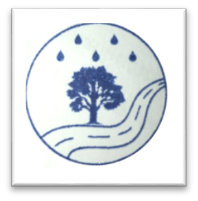 КОМУНАЛЬНЕ ПІДПРИЄМСТВО "БЛАГОЗЕЛЕНБУД"ГОСТОМЕЛЬСЬКОЇ СЕЛИЩНОЇ РАДИБУЧАНСЬКОГО РАЙОНУ КИЇВСЬКОЇ ОБЛАСТІТЕНДЕРНА ДОКУМЕНТАЦІЯ по процедурі ВІДКРИТІ ТОРГИ з особливостямиНА ЗАКУПІВЛЮ ТОВАРУ: «Автомобільний бензин А-95 та дизельне пальне»Єдиний закупівельний словник ДК 021:2015 –09130000-9 «Нафта та дистиляти»(09132000-3 Бензин, 09134200-9 Дизельне паливо)талони/скретч-карткаГостомель – 2023 рікДодаток № 1до тендерної документації Документальне підтвердження Учасника кваліфікаційним критеріям на виконання вимог статті 16 Законуа) усі довідки складені у довільній формі учасника повинні бути надруковані на відповідних бланках (за наявності) завірені підписом та печаткою*,станом в термін з дати публікації оголошення про проведення відкритих торгів та дати кінцевого строку подання тендерних пропозицій/пропозицій; б) у випадках, коли в тендерній документації наявна вимога замовника щодо надання скан-копію документа – це означає, що може бути наданий оригінал документа або  копія з надписом «згідно з оригіналом», або «копія вірна»; в) якщо документи, що не передбачені чинним законодавством України для учасників (резидентів України) не надаються в складі тендерної пропозиції/пропозиції, в такому разі учасник надає лист пояснення в довільній формі із зазначенням законодавчих підстав наданий на відповідних бланках (за наявності), завірені підписом та печаткою*.*Це не стосується учасників, які здійснюють діяльність без печатки згідно з чинним законодавством, в такому разі в складі пропозиції надаєтьсяДодаток № 2до тендерної документації (Підстави визначені пунктом 44 Особливостей)ПІДСТАВИ, ВИЗНАЧЕНІ ПУНКТОМ 44 ОСОБЛИВОСТЕЙ, ТА ІНФОРМАЦІЯ ПРО СПОСІБ ПІДТВЕРДЖЕННЯ ВІДПОВІДНОСТІ УЧАСНИКІВ УСТАНОВЛЕНИМ КРИТЕРІЯМ І ВИМОГАМ ЗГІДНО ІЗ ЗАКОНОДАВСТВОМ.Підстави для відмови Учаснику в участі у процедурі закупівлі, визначені пунктом 44 Особливостей, та інформація про спосіб підтвердження відповідності учасників установленим критеріям і вимогам згідно із законодавством.Учасник несе повну відповідальність за достовірність інформаціїУ разі подання тендерної пропозиції об’єднанням учасників підтвердження відсутності підстав для відмови в участі у процедурі закупівлі визначених пунктом 44 Особливостей подається по кожному з учасників, які входять у склад об’єднання окремо.	Примітки:у разі, якщо будь-який з документів не може бути наданий з причин його втрати чинності або зміни форми, назви тощо, Учасник надає інший рівнозначний документ та/або відповідний лист-роз’яснення у довільній формі. у разі якщо Учасник відповідно до чинного  законодавства не зобов’язаний у своїй діяльності складати (отримувати) вказані документи або, якщо в Учасника немає можливості надати документи, які не є обов’язковими згідно з вимогами чинного законодавства, про це зазначається у відповідній довідці, що складається у довільній формі і містить посилання на відповідні норми законодавствау разі необхідності Замовник має право звернутися за підтвердженням інформації, наданої Учасником до органів державної влади, підприємств, установ, організацій відповідно до їх компетенціїу разі, якщо Замовником прийнято рішення продовжити строк подання тендерних пропозицій, довідки  вважаються  дійсними, якщо вони отримані до первинної дати розкриття або на більш пізню датуДодаток №3до тендерної документації(Перелік документів, які вимагаються від переможця процедури закупівлі відповідно до пункту 44 Особливостей)Переможець процедури закупівлі у строк, що не перевищує чотири дні з дати оприлюднення в електронній системі закупівель повідомлення про намір укласти договір про закупівлю, повинен надати замовнику шляхом оприлюднення в електронній системі закупівель документи, що підтверджують відсутність підстав, зазначених у підпунктах 3, 5, 6 і 12 та в абзаці чотирнадцятому пункту 44 Особливостей.Замовник не вимагає документального підтвердження публічної інформації, що оприлюднена у формі відкритих даних згідно із Законом України “Про доступ до публічної інформації” та/або міститься у відкритих єдиних державних реєстрах, доступ до яких є вільним, або публічної інформації, що є доступною в електронній системі закупівель, крім випадків, коли доступ до такої інформації є обмеженим на момент оприлюднення оголошення про проведення відкритих торгів. У разі якщо переможець процедури закупівлі не надав у спосіб, зазначений в тендерній документації, документи, що підтверджують відсутність підстав, визначених пунктом 44 Особливостей або надав документи, які не відповідають вимогам визначним у тендерній документації або надав їх з порушенням строків визначених Особливостями замовник відхиляє його на підставі абзацу 3 підпункту 3 пункту 41 Особливостей, а саме: переможець процедури закупівлі не надав у спосіб, зазначений в тендерній документації, документи, що підтверджують відсутність підстав, визначених пунктом 44 Особливостей.ПЕРЕЛІК ДОКУМЕНТІВ, ЯКІ ВИМАГАЮТЬСЯ ВІД ПЕРЕМОЖЦЯ ПРОЦЕДУРИ ЗАКУПІВЛІВІДПОВІДНО ДО ПУНКТУ 44 ОСОБЛИВОСТЕЙПід час підписання договору переможець процедури закупівлі повинен надати:1. Інформацію про право підписання договору про закупівлю, відповідно до пункту 1 частини другої статті 41, у формі відповідних документів, які підтверджують, зокрема:  право (повноваження) керівника, іншої посадової особи діяти від імені юридичної особи, яка є переможцем, без довіреності відповідно до законодавства, у тому числі підписувати договір про закупівлю, наприклад: статут (інший установчий документ), рішення компетентного органу юридичної особи про призначення керівника, розпорядче рішення про надання права підпису тощо;право (повноваження) представника переможця діяти від його імені та підписувати договір про закупівлю, наприклад: довіреність, оформлена відповідно до цивільного законодавства, розпорядче рішення чи інший акт юридичної особи про надання відповідних повноважень;рішення компетентного органу юридичної особи, яка є переможцем, про надання згоди на вчинення значного правочину відповідно до установчих документів та/або спеціального законодавства, зокрема, згідно зі статтею 70 Закону України "Про акціонерні товариства" або статтею 44 Закону України "Про товариства з обмеженою та додатковою відповідальністю", та /або фінансову інформацію переможця, яка дає змогу визначити належність договору про закупівлю до значних правочинів згідно із законодавством.2. Документи для підтвердження дозволу або ліцензії на провадження певного виду господарської діяльності, відповідно до пункту 2 частини другої статті 41:скан-копія ліцензії (документа, який підтверджує видачу ліцензії) на право провадження відповідного виду господарської діяльності – у випадках, передбачених статтею 7 Закону України "Про ліцензування видів господарської діяльності";скан-копія документа дозвільного характеру (документа,який підтверджує видачу дозволу) – у випадках, якщо такий документ передбачений Законом України "Про Перелік документів дозвільного характеру у сфері господарської діяльності".У разі якщо переможцем процедури закупівлі є об'єднання учасників, скан-копія ліцензії або документа дозвільного характеру надається одним з учасників такого об'єднання учасників.Вищезазначена інформація (документи) повинна бути подана переможцем процедури закупівлі в електронному вигляді через електронну систему закупівель.	У разі ненадання переможцем процедури закупівлі документів, у визначений строк, замовник відхиляє тендерну пропозицію даного переможця та визначає переможця серед тих учасників, строк дії тендерної пропозиції яких ще не минув.	Переможець процедури закупівлі несе повну відповідальність за достовірність інформації та документів, які надані в складі тендерної пропозиції згідно із законодавством України. Додаток № 4до тендерної документації Інформація про необхідні технічні, якісні та кількісні характеристики предмета закупівлі, у тому числі відповідна технічна специфікація та інші вимоги до предмету закупівлі Автомобільний бензин А-95 та дизельне пальне Єдиний закупівельний словник ДК 021:2015 – 09130000-9 «Нафта та дистиляти»(09132000-3 Бензин, 09134200-9 Дизельне паливо)Конкретна назва предмету закупівлі : «Автомобільний бензин А-95 та дизельне пальне» Єдиний закупівельний словник ДК 021:2015 – 09130000-9 «Нафта та дистиляти» Автомобільний бензин А-95 (ДК 021:2015  - 09132000-3 Бензин);Дизельне пальне (ДК 021:2015  - 09134200-9 Дизельне паливо).Місце поставки товару: Київська обл., сел. Гостомель. вул. Свято-Покровська,  220; (за заявкою Замовника).Строк поставки товару: до 31.12.2023.         Таблиця 1Обсяги та предмет закупівліЦіна Товару, яку запропонував Учасник включає в себе вартість Товару з урахуванням усіх податків і зборів та інші обов’язкових платежів, що сплачуються або мають бути сплачені Постачальником відповідно до чинного законодавства України .2. Предмет по якості і безпечності повинен відповідати встановленим та діючим державним стандартам ДСТУ 7687:2015 «Бензини автомобільні Євро. Технічні умови.» для бензину  А-95 та ДСТУ 7688:2015 «Паливо дизельне Євро. Технічні умови.» для дизельного палива. Предмет повинен відповідати показникам якості, що в обов’язковому порядку повинно бути підтверджено документально (сертифікатом відповідності, паспортом якості або іншим документом, передбаченим для даного Предмету), як під час участі у закупівлі так і під час постачання Товару, згідно умов договору.АЗС Учасника, через які буде здійснюватися реалізація палива, обов’язково повинні бути розташовані в радіусі 8 км від адреси смт. Гостомель вул. Свято-Покровська, 220. Учасник має підтвердити знаходження не менше однієї власної або орендованої/партнерської АЗС та надати перелік таких АЗС (вказати їхні адреси, назви, види палива, що пропонуються до реалізації) у складі тендерної пропозиції.Обґрунтування: - У зв’язку із відсутністю місця для зберігання пального..- Предмет повинен відповідати температурному режиму експлуатації транспортних засобів в регіонах України.- Учасник має забезпечити передачу Замовнику предмета закупівлі через АЗС в наступному режимі – безперервно та цілодобово, за винятком випадків, коли роботу АЗС припинено внаслідок технічної перерви, технічної аварії або форс мажорних обставин.Якщо поставлений предмет не відповідає встановленим вимогам, що діють для товарів даного типу в Україні, учасник має замінити паливо неналежної якості протягом однієї доби з моменту отримання претензії від замовника.3. Товар відпускається по талонах. Талони повинні бути номіналом 10 (або 15), 20 літрів, мати термін дії не менше трьох  місяців з моменту їх отримання, повинні діяти на всіх АЗС, з числа тих, які зазначені в  пропозиції учасника.У складі пропозиції Учасник повинен надати довідку про дійсність талонів на території України строком, який повинен складати не менше трьох місяців  з моменту їх отримання  та гарантованим безоплатним продовженням їх терміну (або заміною на діючі) до трьох місяців.Поставка талонів – за місцем знаходження Замовника.4. Передача Покупцю талонів на пальне здійснюється за заявками Замовника, окремими партіями, за адресою: Київська обл., сел. Гостомель. вул. Свято-Покровська,  220.Талони передаються власноруч Продавцем або відправлення Талонів- Новою поштою за рахунок Продавця.6. Учасник, відповідно до письмової заявки Замовника, у разі необхідності (обмін бланків старого зразку на бланки нового зразку, закінчення терміну дії, тощо) забезпечує протягом трьох робочих днів безкоштовний обмін бланків дозволів талонів рівнозначного номіналу без врахування коливання ціни, як протягом дії Договору.7. Учасник гарантує, що нафтопродукти є такими, що не мають негативного впливу на навколишнє довкілля та передбачає застосування необхідних заходів із захисту довкілля, тобто учасник гарантує, що технічні, якісні характеристики предмета закупівлі відповідають встановленим законодавством нормам.  8. При виявленні Покупцем дефектів бланків дозволів (талонів), будь-чого іншого, що може якимось чином вплинути на відпуск та якість нафтопродуктів – Постачальник повинен замінити  бланки дозволів (талони) в асортименті та кількості вказаній в письмовій заявці Покупця протягом трьох робочих днів.9. Замовник має право звернутися за підтвердженням якості нафтопродуктів до державних органів або відповідних експертних установ, організацій та здійснити перевірку якості нафтопродуктів, отриманих з будь-якої АЗС Учасника з числа тих, які зазначені в пропозиції. Перевірка палива проводиться за рахунок Учасника.10. В залежності від реального фінансування обсяги поставки можуть бути зменшені.Якщо в тексті є посилання на торговельну марку, фірму, патент, конструкцію або тип предмету закупівлі, джерело його походження або виробника, слід вважати, що таке посилання містить вираз «або еквівалент».	Ми, _________________ у разі прийняття рішення про намір укласти договір про закупівлю та укладення договору  із замовником про поставку товару згодні та підтверджуємо свою можливість і готовність виконувати усі технічні вимоги замовника, зазначені у цьому оголошенні.Посада, прізвище, ініціали, підпис уповноваженої особи Учасника, завірені печаткою М..П.*	Примітки: * Ця вимога не стосується учасників, які здійснюють діяльність без печатки (згідно з чинним законодавстом).Додаток№5до тендерної документаціїФорма „Тендерна пропозиція» подається  Учасником на фірмовому бланку у вигляді, наведеному нижче.Учасник не повинен відступати від даної форми.ФОРМА "ТЕНДЕРНА ПРОПОЗИЦІЯ "Ми, _______________________ (повна назва Учасника), надаємо свою пропозицію щодо участі у відкритих торгах на закупівлю «Автомобільний бензин А-95 та дизельне пальне»  Єдиний закупівельний словник ДК 021:2015 – 09130000-9 «Нафта та дистиляти» (09132000-3 Бензин, 09134200-9 Дизельне паливо) згідно з якісними та іншими вимогами Замовника торгів.Повністю ознайомившись та погоджуючись з умовами відкритих торгів та тендерною документацією на  «Автомобільний бензин А-95 та дизельне пальне»  Єдиний закупівельний словник ДК 021:2015 – 09130000-9 «Нафта та дистиляти» (09132000-3 Бензин, 09134200-9 Дизельне паливо), ми уповноважені на підписання Договору, маємо можливість та погоджуємося виконати вимоги Замовника на умовах, зазначених у пропозиції за наступною ціною:Загальна ціна тендерної пропозиції _____________ (зазначається цифрами та прописом)грн., у тому числі з/без ПДВ (20%) ____________ (зазначається цифрами та прописом) грн., а саме:* У разі подання пропозиції Учасником-неплатником ПДВ або якщо предмет закупівлі не обкладається ПДВ, то такі пропозиції надають без врахування ПДВ та в графі «Ціна за одиницю з ПДВ» та «Загальна вартість з ПДВ» зазначають ціну та загальну вартість без ПДВ, про що учасник робить відповідну позначку. 1. Якщо наша пропозиція буде визнана переможцем відкритих торгів, ми візьмемо на себе зобов'язання виконати всі умови, передбачені нашою тендерною пропозицією та істотними умовами договору, які включені до проекту договору про закупівлю.2. Ми погоджуємося дотримуватися умов цієї тендерної пропозиції протягом 90 (дев’яносто) днів із дати кінцевого строку подання тендерних пропозицій. Наша пропозиція буде обов'язковою для нас і може бути визнана переможцем відкритих торгів Замовником у будь-який час до закінчення зазначеного терміну.3. Ми погоджуємося з тим, що Ви можете відхилити нашу чи всі тендерні пропозиції згідно з умовами тендерної документації, та розуміємо, що Ви не обмежені у прийнятті будь-якої іншої тендерної пропозиції з більш вигідними для Вас умовами.4. Якщо наша тендерна пропозиція буде відповідати всім критеріям та умовам, що визначені у тендерній документації, визнана найбільш економічно вигідною, і Замовником направлено повідомлення про намір укласти договір, то  ми зобов'язуємося підписати Договір про закупівлю  у редакції Додатку 6 Тендерної документації не раніше ніж через 5 днів з дня оприлюднення на веб - порталі Уповноваженого органу повідомлення про намір укласти договір про закупівлю, але не пізніше ніж через 15 днів з дня прийняття рішення про намір укласти договір про закупівлю.5. Цим підписом ми, _________________________ безумовно і беззастережно засвідчуємо свою                                                           (вказати назву учасника)згоду з усіма положеннями тендерної документації (у тому числі щодо відповідності їх чинному законодавству) та безумовно погоджуємося на виконання всіх вимог, передбачених тендерною документацією.„____” ___________ 2023 р.                  м.п.     підпис                       _____________ /ініціали та прізвище/ УВАГА!Вартість цінової  пропозиції та всі інші ціни повинні бути чітко визначені до другого знаку після коми (соті).Цінова не може містити арифметичних помилок, зокрема не допускається розходжень між ціною одиниці та підсумковою ціною, одержаною шляхом множення ціни за одиницю на кількість або інших арифметичних дій.Наявність вище визначених арифметичних помилок або невідповідностей вважається невідповідністю пропозиції тендерній документації та призводить до відхилення пропозиції учасника.Додаток № 6до тендерної документаціїПРОЕКТ ДОГОВОРУ №_____смт. Гостомель                                                                           «_____» ________________2023 р.
КОМУНАЛЬНЕ ПІДПРИЄМСТВО "БЛАГОЗЕЛЕНБУД" ГОСТОМЕЛЬСЬКОЇ СЕЛИЩНОЇ РАДИ, в особі начальника  Паламарчука Олега Володимировича, (далі – „Замовник”/Покупець), з однієї сторони, та__________________________________________________________________________________________________________________________________________ (далі – „Продавець”/Постачальник), з іншої сторони, разом - Сторони, уклали цей договір (далі - Договір) про таке:1. ПРЕДМЕТ ДОГОВОРУ1.1. Предметом договору є поставка товару: «Автомобільний бензин А-95 та дизельне пальне» Єдиний закупівельний словник ДК 021:2015 – 09130000-9 «Нафта та дистиляти» (09132000-3 Бензин, 09134200-9 Дизельне паливо) (далі – Товар).1.2. Найменування, асортимент, кількість та ціна Товару, що поставляється згідно з цим Договором, визначені у Специфікації (Додаток № 1 до цього Договору) (далі – Специфікація), яка є його невід’ємною частиною.1.3. Обсяги закупівлі товару можуть бути зменшені залежно від реального фінансування видатків та виробничих потреб Замовника. Поставка Товару проводиться згідно замовлень Замовника, які надаються Продавцю наступними способами: електронною поштою, телефонним, факсимільним зв’язком.	Поставка Товару може здійснюватися окремими партіями. 2. ЯКІСТЬ  ТОВАРУ2.1.Якість  паливо-мастильних матеріалів повинна відповідати ДСТУ, технічним умовам виробника, що підтверджується сертифікатом відповідності та/або паспортом якості, копія якого знаходиться на АЗС.2.2. У випадку виявлення недоліків товару по якості, Замовник зобов’язаний негайно повідомити про це Продавця, а також має право залучити для підтвердження висновку про недоліки товару незалежну спеціалізовану організацію (установу, підприємство).2.3. Якість Товару Продавця повинна відповідати технічним умовам виробника.3. ЦІНА ДОГОВОРУ3.1. Ціна Договору становить: _________________ грн. (сума цифрами та прописом), у тому числі ПДВ – ____________ грн. 3.2. Ціна Товару визначається з урахуванням всіх податків та зборів, що сплачуються або мають бути сплачені Продавцем, а також понесених Продавцем витрат на доставку Товару до місця поставки, визначеного цим Договором. 3.3. Ціна цього Договору може бути зменшена за взаємною згодою Сторін, шляхом укладання відповідної додаткової угоди, у випадках передбачених законодавством України. 4. ПОРЯДОК ЗДІЙСНЕННЯ ОПЛАТИ4.1. Замовник здійснює оплату в національній валюті України за фактично отриманий належної якості Товар шляхом безготівкового переказу коштів на поточний рахунок Постачальника, вказаний у даному Договорі, протягом 15 (п’ятнадцяти) календарних днів після підписання уповноваженими представниками Сторін видаткової накладної. У разі затримки бюджетного фінансування розрахунки за отриманий Товар здійснюються протягом трьох банківських днів з дати отримання замовником бюджетного фінансування на розрахунковий рахунок .Оплата здійснюється через Державну казначейську службу України. , з урахуванням черговості, передбаченої  абзацом другим підпункту 2 пункту 19 Порядку виконання повноважень Державною казначейською службою в особливому режимі в умовах воєнного стану, затвердженого постановою Кабінету Міністрів України від 9 червня 2021 р. № 590, із змінами і доповненнями від 28.07.2022, при розрахунках за бюджетні кошти.4.2.	Розрахунки по Договору здійснюються після прийняття Товару у власність Покупця, що відбувається в порядку, передбаченому п. 5 цього Договору, та підтверджується видатковою накладною, в якій зазначено номенклатуру (асортимент), кількість і ціну Товару, який перейшов у власність Покупця, та загальну суму для оплати Товару.4.3. Якщо Продавець є платником податку на додану вартість, то при здійсненні операцій з постачання Товару Продавець зобов'язаний в установлені терміни скласти податкову накладну, зареєструвати її в Єдиному реєстрі податкових накладних та надати Замовнику за його вимогою (п. 201.10. ст. 201 Податкового кодексу України).  Податкова накладна складається у день виникнення податкових зобов'язань Продавця (п. 201.4. ст.201 Податкового кодексу України). Датою виникнення податкових зобов’язань у разі постачання Товару з оплатою за рахунок бюджетних коштів є дата зарахування таких коштів на банківський рахунок Продавця (п.187.7 ст.187 Податкового кодексу України).5. ПОСТАВКА ТОВАРУ5.1. Місце поставки Товару — місце знаходження автозаправних станцій (далі — АЗС) Продавця/Постачальника у межах Київська обл., сел. Гостомель. вул. Свято-Покровська,  2205.2. Строк поставки Товару: з моменту підписання договору до 31.12.2023 , згідно із заявками Замовника.5.3. Термін поставки Товару  — згідно заявок Замовника, в межах одного робочого дня з моменту замовлення.5.4. Одночасно з передачею Товару, Продавець зобов’язаний передати Замовнику видаткову накладну.5.5. Після погодження Сторонами асортименту, кількості та ціни Товару (товарної партії),  Продавець надає за видатковою накладною Замовнику талони  на пальне встановленої форми відповідного номіналу (далі по тексту – талон(и) на пальне).5.6. Передача Замовнику талонів на пальне здійснюється за місцем знаходження Замовника за адресою Київська обл., сел. Гостомель. вул. Свято-Покровська,  220 або відправлення талонів Новою поштою (заздалегідь узгодженим адресом) поштові витрати за рахунок Продавця, уповноваженій особі Замовника. Уповноважена особа Замовника зобов’язана надати Продавцю довіреність на отримання пального (талони). На підставі талону на пальне здійснюється відпуск Товару на АЗС. Талон на пальне не є розрахунковим чи платіжним засобом.Талони повинні бути номіналом 10 (або 15), 20 літрів, мати термін дії не менше трьох  місяців з моменту їх отримання, повинні діяти на всіх АЗС, з числа тих, які зазначені в  пропозиції учасника. Та з можливістю пролонгації талонів ще на 3 місяці.Продавець забезпечує достатню кількість та своєчасне отримання пального на АЗС, з метою належного виконання своїх зобов’язань згідно цього Договору.5.7. Передача Замовнику товару за цим Договором здійснюється Продавцем на АЗС шляхом заправки автомобілів Замовника при пред’явленні довіреними особами Замовника талонів. Замовник зобов’язується отримати Товар на АЗС до закінчення терміну дії талонів, який зазначений на них. Строк дії талону не може бути менше трьох  місяців з моменту активації. Активація талонів наступає в момент підписання Замовником видаткової накладної.5.8.Право власності на пальне переходить до Покупця в момент передачі Талонів Продавцем.5.9.Передача Талонів та перехід права власності на відповідну кількість пального посвідчується видатковими документами (видатковими накладними, актами прийому-передачі та ін.). Передача Талонів Покупцю, або уповноваженому ним представнику, здійснюється після пред’явлення останнім довіреності на одержання пального, оформленої у встановленому порядку, та підписання видаткових документів.5.10.З моменту переходу до Покупця права власності на пальне та до моменту їх фактичного отримання на АЗС, пальне перебуває на відповідальному безкоштовному зберіганні Продавця.5.11. У випадку невідповідності Товару по кількості та якості приймання - передача Товару у місці його завантаження здійснюється відповідно до вимог:- Інструкції «Про порядок приймання, транспортування, зберігання, відпуску та обліку нафти і нафтопродуктів на підприємствах і організаціях України» (затверджена Наказом № 281/171/578/155 від 20 травня 2008 року).- Інструкції "З контролювання якості нафти і нафтопродуктів на підприємствах і організаціях України" (затверджена Наказом від 4 червня 2007 року N 271/121).  6. ОСОБЛИВІ УМОВИ6.1. АЗС здійснює відпуск пального цілодобово. Автотранспортні засоби заправляються пальним на АЗС через паливо роздавальні колонки в порядку черги.  6.2. Водії транспортних засобів, які заправляються на АЗС зобов’язані дотримуватись вимог правил техніки безпеки, правил пожежної безпеки та правил технічної експлуатації АЗС.  6.3. Товар (партія Товару) передається водіям Замовника на АЗС лише на підставі пред’явленого оператору АЗС талону на пальне, термін дії якого ще не закінчився.6.4. При виявленні дефектів бланків талонів Продавець повинен замінити талони в асортименті та кількості вказаній в письмовій заявці Замовника протягом трьох робочих днів.ВІДПОВІДАЛЬНІСТЬ СТОРІН7.1. За порушення умов даного договору винна Сторона відшкодовує спричинені цим збитки іншій Стороні, в порядку передбаченому чинним законодавством України.7.2. У випадку порушення умов поставки, визначених даним Договором, Продавець зобов’язаний сплатити на користь Замовника пеню, в розмірі 0,1% від суми непоставленого/недопоставленого Товару за кожен день прострочення, але не більше облікової ставки НБУ, що діяла на день прострочення. У разі прострочення постачання Товару понад 30 календарних днів, Продавець зобов'язаний сплатити Замовнику штраф у розмірі 0,7% від вартості не поставленого в строк Товару.7.3. У разі порушення умов Договору стосовно якості та комплектності Товару, Продавець зобов'язаний сплатити Замовнику штраф у розмірі 20% вартості неякісного/некомплектного Товару та повинен в  узгоджені із Замовником терміни, за свій рахунок, здійснити заміну на Товар, що відповідає умовам Договору.7.4. У разі порушення Замовником умов оплати, при умові надходження коштів визначених даним Договором, Замовник зобов’язаний сплатити на користь Продавця пеню, в розмірі 0,1% від простроченої суми заборгованості за кожен день прострочення, але не більше облікової ставки НБУ, що діяла на день прострочення.7.5. Оплачені, але не отоварені талони Замовник може повернути Продавцю, а Продавець зобов’язаний перерахувати за них кошти на розрахунковий рахунок Замовника, протягом п’яти банківських днів з моменту отримання заявки від Замовника. Вартість невикористаних талонів визначається відповідно до документів бухгалтерського обліку і не може бути нижчою від закупівельної вартості предмета закупівлі.7.6. Сплата неустойки (штрафу, пені) і відшкодування збитків, завданих неналежним виконанням обов'язків, не звільняють Сторони від виконання зобов'язань за Договором, крім випадків, передбачених законодавством України та Договором.8. ОБСТАВИНИ НЕПЕРЕБОРНОЇ СИЛИ8.1. Сторони прийшли до згоди про те, що у випадку виникнення форс-мажорних обставин (виникнення непереборної сили, яка не залежить від волі Сторін, а саме: війни, військових дій, блокади, ембарго, пожежі, повені та інших стихійних лих чи сезонних природних явищ, дій інших держав, міжнародних санкцій, валютних обмежень, зміни національного законодавства, обмежень, введених органами державної влади, знеструмлення електромережі, збоїв комп’ютерних систем тощо), які роблять неможливим виконання Сторонами своїх обов'язків, Сторони звільняються від виконання своїх обов'язків на час дії вказаних обставин.8.2. У випадку, якщо дія вказаних обставин продовжується більш ніж 30 днів, кожна із Сторін має право на розірвання договору і не несе відповідальності за це при умові, що вона сповістила про це іншу Сторону.8.3. Достатнім доказом дії форс-мажорних обставин є довідка, видана компетентними органами державної влади України або компетентними підприємствами, установами, організаціями за місцезнаходженням Сторони, яка піддалася дії обставин непереборної сили.8.4. Сторона, для якої склалася неможливість виконання зобов’язань за даним Договором, зобов’язана в 10-денний термін сповістити іншу Сторону про настання (припинення) обставин непереборної сили з обов’язковим наданням підтверджуючого документу, виданого Торгово-промисловою палатою.8.5. Неповідомлення або несвоєчасне повідомлення про виникнення обставин непереборної сили позбавляє Сторону права посилатися на них, як на підставу для звільнення від відповідальності за невиконання своїх договірних зобов’язань за цим Договором.8.6. Перебіг терміну виконання Сторонами зобов'язань за цим Договором може бути призупинений тільки в разі настання обставин непереборної сили. Після припинення обставин непереборної сили перебіг терміну виконання зобов'язань поновлюється.8.7. Якщо обставини непереборної сили будуть продовжуватися більш 3 місяців, то кожна із Сторін в установленому порядку має право розірвати цей Договір і, у даному випадку, жодна зі Сторін не буде мати права вимагати від іншої Сторони відшкодування збитків.8.8. Не визнаються форс-мажорними обставинами: різка зміна валютних курсів, виникнення непередбачених витрат у якої-небудь Сторони Договору, зміна цін, відмова в поставках (покупках) або банкрутство контрагентів Сторін.9. ВИРІШЕННЯ СПОРІВ9.1. Усі спори, що пов'язані із цим Договором, його укладанням або такі, що можуть виникнути в процесі його виконання, вирішуються шляхом переговорів між представниками Сторін. 9.2. У разі якщо спір неможливо вирішити шляхом переговорів, він вирішується в судовому порядку за встановленою підвідомчістю та підсудністю такого спору у порядку, визначеному чинним в Україні законодавством.9.3. Дотримання досудового врегулювання спору є обов’язковим.10. СТРОК ДІЇ ДОГОВОРУ10.1. Цей Договір набирає чинності з дня його підписання Сторонами і діє до 31 грудня 2023 року, але в будь-якому випадку до повного виконання Сторонами своїх зобов'язань за цим Договором. Закінчення строку дії договору не звільняє Сторони від виконання зобов’язань, які виникли під час дії цього Договору.10.2. Цей Договір укладається і підписується у 2-х примірниках, що мають однакову юридичну силу.11. ІНШІ  УМОВИ11.1. Умови договору про закупівлю не повинні відрізнятися від змісту пропозицій за результатами аукціону (у тому числі ціни за одиницю товару) переможця процедури закупівлі.Істотними умовами цього договору про закупівлю є предмет (найменування, кількість, якість), ціна та строк дії договору про закупівлю. Інші умови договору про закупівлю  можуть змінюватися відповідно до норм Господарського та Цивільного кодексів.Істотні умови договору про закупівлю не можуть змінюватися після його підписання до виконання зобов'язань Сторонами в повному обсязі, крім випадків:1) зменшення обсягів закупівлі, зокрема з урахуванням фактичного обсягу видатків Замовника. 2) погодження зміни ціни за одиницю товару в договорі про закупівлю у разі коливання ціни такого товару на ринку, що відбулося з моменту укладення договору про закупівлю або останнього внесення змін до договору про закупівлю в частині зміни ціни за одиницю товару. Зміна ціни за одиницю товару здійснюється пропорційно коливанню ціни такого товару на ринку (відсоток збільшення ціни за одиницю товару не може перевищувати відсоток коливання (збільшення) ціни такого товару на ринку) за умови документального підтвердження такого коливання та не повинна призвести до збільшення суми, визначеної в договорі про закупівлю на момент його укладення. 3) покращення якості предмета закупівлі за умови, що таке покращення не призведе до збільшення суми, визначеної в Договорі про закупівлю. 4) продовження строку дії договору про закупівлю та/або* строку виконання зобов’язань щодо передачі товару, виконання робіт, надання послуг (вибрати необхідне) у разі виникнення документально підтверджених об’єктивних обставин, що спричинили таке продовження, у тому числі обставин непереборної сили, затримки фінансування витрат замовника, за умови що такі зміни не призведуть до збільшення суми, визначеної в договорі про закупівлю. 5) погодження зміни ціни в договорі про закупівлю в бік зменшення (без зміни кількості (обсягу) та якості товарів, робіт і послуг). 6) зміни ціни в договорі про закупівлю у зв’язку зі зміною ставок податків і зборів та/або зміною умов щодо надання пільг з оподаткування – пропорційно до зміни таких ставок та/або пільг з оподаткування, а також у зв’язку зі зміною системи оподаткування пропорційно до зміни податкового навантаження внаслідок зміни системи оподаткування.  7) зміни встановленого згідно із законодавством органами державної статистики індексу споживчих цін, зміни курсу іноземної валюти, зміни біржових котирувань або показників Platts, ARGUS, регульованих цін (тарифів), нормативів, середньозважених цін на електроенергію на ринку “на добу наперед”, що застосовуються в договорі про закупівлю, у разі встановлення в договорі про закупівлю порядку зміни ціни. 8) зміни умов у зв’язку із застосуванням положень частини шостої статті 41 Закону, а саме дія договору про закупівлю може бути продовжена на строк, достатній для проведення процедури закупівлі на початку наступного року в обсязі, що не перевищує 20 відсотків суми, визначеної в початковому договорі про закупівлю, укладеному в попередньому році, якщо видатки на досягнення цієї цілі затверджено в установленому порядку. 11.2. Сторони несуть повну відповідальність за правильність вказаних ними у цьому Договорі реквізитів. Сторони зобов’язуються в п’ятиденний термін повідомити іншу Сторону про зміни юридичної і фактичної адреси, адреси електронної пошти, зміни у банківських реквізитах, заплановану реорганізацію або ліквідацію. У випадку реорганізації, Сторона у п’ятиденний термін зобов’язується підписати з іншою Стороною додаткову угоду, в якій визначити подальший порядок взаємин між Сторонами.11.3. Права і обов’язки за цим Договором не можуть бути передані (відступлені) Стороною третім особам без письмової згоди іншої Сторони.11.5. Внесення змін або доповнень до цього Договору здійснюється за взаємною згодою Сторін і оформляється додатковими угодами до Договору, що підписуються Сторонами та скріплюються їх печатками, крім випадків встановлених цим Договором. Одностороння відмова від виконання умов цього Договору та одностороннє розірвання Договору не допускаються, крім випадків, передбачених чинним законодавством України та цим Договором.11.6. Додаткові угоди, додатки до цього Договору є його невід'ємними частинами і мають юридичну силу у разі, якщо вони викладені у письмовій формі, підписані Сторонами та скріплені їх печатками.11.7. Після підписання цього Договору всі переговори по ньому, переписка, попередні угоди, договори і протоколи про наміри, інші документи з питань, пов’язаних з укладанням цього Договору, втрачають юридичну силу.11.8. У всьому іншому, не передбаченому умовами цього Договору, відносини Сторін регулюються нормами чинного законодавства України. 11.9. Продавець заявляє та підтверджує таке: ним сплачені всі та будь-які податки, мита, інші обов’язкові платежі стосовно Товару, що постачається за цим Договором; ним були здійснені всі заходи (фінансові, юридичні, митні тощо), необхідні згідно з чинним законодавством України для належного оформлення та/ або підготовки (очищення) продукції з метою її продажу (поставки) Замовнику; виключне право власності на Товар належить Продавцю; на дату укладання Сторонами цього Договору. Продавець при укладанні цього Договору гарантує, що не порушуються будь-які права третіх осіб, що існують або можуть існувати, стосовно Товару, а також про будь-які претензії/ вимоги таких третіх осіб стосовно Товару та/ або поставки Товару за цим Договором.11.10. У випадку виникнення з боку третіх осіб та/ або українських державних (контролюючих) органів будь-яких вимог, претензій, протестів тощо стосовно Товару (його належного оформлення Продавцем, сплати ним всіх необхідних платежів стосовно Товару тощо) та/ або поставки Товару за цим Договором, Продавець зобов’язується усунути (вирішити) такі вимоги, претензії, протести тощо, своїми силами за власний рахунок без залучення Замовника/Покупця.11.11.Підписуючи цей Договір Сторони дають згоду (дозвіл) на обробку їх персональних даних, з метою підтвердження повноважень суб’єкта на укладення, зміну та розірвання цього Договору, забезпечення реалізації адміністративно-правових і податкових відносин, відносин у сфері бухгалтерського обліку та статистики, а також для забезпечення реалізації інших передбачених законодавством відносин.Представники Сторін підписанням цього Договору підтверджують, що вони повідомлені про свої права відповідно до ст. 8 Закону України «Про захист персональних даних» (якщо Продавець є фізичною особою).11.12. Бюджетні зобов'язання за цим Договором виникають в разі наявності коштів на рахунку Замовника  в межах відповідних бюджетних асигнувань (призначень). 12. ДОДАТКИ ДО ДОГОВОРУ12.1. Додатком до цього Договору та його невід’ємною частиною є:- Додаток № 1 – Специфікація;- Додаток № 2 - Мережа автозаправних станцій, на яких буде здійснено відпуск паливо-мастильних матеріалів відповідно до переданих Покупцю талонів.13. МІСЦЕЗНАХОДЖЕННЯ ТА БАНКІВСЬКІ РЕКВІЗИТИ СТОРІНЗамовник/Покупець				Продавець/ПостачальникКомунальне підприємство «Благозеленбуд» Гостомельської селищної ради Код ЄДРПОУ 43725670; 08290. Київська обл., сел. Гостомель. вул. Свято-Покровська,  220; р/р UA808201720344310004000019148 Держказначейська служба Україним.Київ МФО 820172 E-mail: blagozelenbud@ukr.net Начальник____________О.В. Паламарчукм.п.Додаток№1до Договору №____ від ___._______________2023 рокуСПЕЦИФІКАЦІЯ«Автомобільний бензин А-95 та дизельне пальне» Єдиний закупівельний словник ДК 021:2015 – 09130000-9 «Нафта та дистиляти» (09132000-3 Бензин, 09134200-9 Дизельне паливо)*товар у вигляді талонів  номіналом 10 (або 15), 20 літрівЗамовник/Покупець				Продавець/ПостачальникКомунальне підприємство «Благозеленбуд» Гостомельської селищної ради Код ЄДРПОУ 43725670; 08290. Київська обл., сел. Гостомель. вул. Свято-Покровська,  220; р/р UA808201720344310004000019148 Держказначейська служба Україним.Київ МФО 820172 E-mail: blagozelenbud@ukr.net Начальник____________О.В. Паламарчукм.п.Додаток№2до Договору №__ від __._______________2023рокуМережа автозаправних станцій,на яких буде здійснено відпуск паливо-мастильних матеріаліввідповідно до переданих Покупцю талонів.Замовник/Покупець				Продавець/ПостачальникКомунальне підприємство «Благозеленбуд» Гостомельської селищної ради Код ЄДРПОУ 43725670; 08290. Київська обл., сел. Гостомель. вул. Свято-Покровська,  220; р/р UA808201720344310004000019148 Держказначейська служба Україним.Київ МФО 820172 E-mail: blagozelenbud@ukr.net Начальник____________О.В. Паламарчукм.п.Додаток № 7до тендерної документаціїІнші документи до тендерної документації *Учасник може позначити ці документи як конфіденційні. І тоді ці документи будуть доступні для перегляду тільки Замовнику та контролюючим органам."ЗАТВЕРДЖЕНО"Протокольним рішенням уповноваженої особиВід  02. 05. 2023  № 26_уповноважена особа ______________Алла ТІТОВАI. Загальні положенняI. Загальні положенняI. Загальні положення121. Терміни, які вживаються в тендерній документаціїТендерну документацію розроблено відповідно до вимог Закону України «Про публічні закупівлі» (далі — Закон) та Особливостей здійснення публічних закупівель товарів, робіт і послуг для замовників, передбачених Законом України «Про публічні закупівлі», на період дії правового режиму воєнного стану в Україні та протягом 90 днів з дня його припинення або скасування, затверджених постановою Кабміну від 12.10.2022 № 1178 (далі — Особливості).Терміни, які використовуються в цій документації, вживаються у значенні, наведеному в Законі та Особливостях.2. Інформація про замовника торгів2.1. повне найменуванняКомунальне підприємство "БЛАГОЗЕЛЕНБУД" Гостомельської селищної ради Бучанського  району  Київської  області  (далі – Замовник)2.2. місцезнаходженняУкраїна 08290, Київська область, смт. Гостомель, вул. Свято-Покровська, 2202.3. посадова особа замовника, уповноважена здійснювати зв'язок з учасникамиФахівець з публічних закупівель –Тітова Алла Володимирівна, тел. (098)290-00-05;З технічних питань: Антонюк Сергій Валерійовичтел. (096) 646-30-10blagozelenbud@ukr.net3. Процедура закупівліВідкриті торги з особливостями4. Інформація про предмет закупівлі4.1. назва предмета закупівлі«Автомобільний бензин А-95 та дизельне пальне»Єдиний закупівельний словник ДК 021:2015 –09130000-9 «Нафта та дистиляти»(09132000-3 Бензин, 09134200-9 Дизельне паливо)4.2. опис окремої частини (частин) предмета закупівлі (лота), щодо якої можуть бути надані тендерні пропозиціїЗакупівля здійснюється щодо предмета закупівлі в цілому.Закупівля здійснюється щодо частин предмета закупівлі:Автомобільний бензин А-95 та дизельне пальне»Єдиний закупівельний словник ДК 021:2015 – 09130000-9 «Нафта та дистиляти»(09132000-3 Бензин, А-95 09134200-9 Дизельне паливо)4.3. місце, кількість, обсяг поставки товарів (надання послуг, виконання робіт)Бланки дозволу (талони) поставляються за адресою: Київська обл., сел. Гостомель, вул. Свято-Покровська, 220очікувана вартість 1 800 000,00 грн.( Один мільйон вісімсот тисяч гривень 00 копійок.)Обсяг поставки товару :   Бензин марки А-95 –10 000 літрів; Дизельне паливо – 30 000 літрів..АЗС Учасника, через які буде здійснюватися реалізація палива,  обов’язково повинні бути розташовані в радіусі не більше 8 км  від адреси смт. Гостомель вул. Свято-Покровська, 220..4.4. строк поставки товарів (надання послуг, виконання робіт)Надання товару з дати підписання договору  до 31.12.20235. Недискримінація учасниківУчасники (резиденти та нерезиденти) всіх форм власності та організаційно-правових форм беруть участь у процедурах закупівель на рівних умовах.6. Інформація про валюту, у якій повинно бути розраховано і зазначено ціну тендерної пропозиціїВалютою тендерної пропозиції є гривня. У разі якщо учасником процедури закупівлі є нерезидент,  такий учасник зазначає ціну пропозиції в електронній системі закупівель у валюті – гривня.7. Інформація про мову (мови), якою (якими) повинно бути складено тендерні пропозиціїМова тендерної пропозиції – українська.Під час проведення процедур закупівель усі документи, що готуються замовником, викладаються українською мовою, а також за рішенням замовника одночасно всі документи можуть мати автентичний переклад іншою мовою. Визначальним є текст, викладений українською мовою.Стандартні характеристики, вимоги, умовні позначення у вигляді скорочень та термінологія, пов’язана з товарами, роботами чи послугами, що закуповуються, передбачені існуючими міжнародними або національними стандартами, нормами та правилами, викладаються мовою їх загальноприйнятого застосування.Уся інформація розміщується в електронній системі закупівель українською мовою, крім  тих випадків, коли використання букв та символів української мови призводить до їх спотворення (зокрема, але не виключно, адреси мережі Інтернет, адреси електронної пошти, торговельної марки (знака для товарів та послуг), загальноприйняті міжнародні терміни). Тендерна пропозиція та всі документи, які передбачені вимогами тендерної документації та додатками до неї, складаються українською мовою. Документи або копії документів (які передбачені вимогами тендерної документації та додатками до неї), які надаються Учасником у складі тендерної пропозиції, викладені іншими мовами, повинні надаватися разом із їх автентичним перекладом українською мовою. Виключення:1. Замовник не зобов’язаний розглядати документи, які не передбачені вимогами тендерної документації та додатками до неї та які учасник додатково надає на власний розсуд, у тому числі якщо такі документи надані іноземною мовою без перекладу. 2.  У випадку надання учасником на підтвердження однієї вимоги кількох документів, викладених різними мовами та за умови, що хоча б один з наданих документів відповідає встановленій вимогі, в тому числі щодо мови, замовник не розглядає інший(і) документ(и), що учасник надав додатково на підтвердження цієї вимоги, навіть якщо інший документ наданий іноземною мовою без перекладу).ІІ. Порядок унесення змін та надання роз’яснень до тендерної документації ІІ. Порядок унесення змін та надання роз’яснень до тендерної документації ІІ. Порядок унесення змін та надання роз’яснень до тендерної документації 1.  Процедура надання роз’яснень щодо тендерної документаціїФізична/юридична особа має право не пізніше ніж за три дні до закінчення строку подання тендерної пропозиції звернутися через електронну систему закупівель до замовника за роз’ясненнями щодо тендерної документації та/або звернутися до замовника з вимогою щодо усунення порушення під час проведення тендеру. Усі звернення за роз’ясненнями та звернення щодо усунення порушення автоматично оприлюднюються в електронній системі закупівель без ідентифікації особи, яка звернулася до замовника. Замовник повинен протягом трьох днів з дати їх оприлюднення надати роз’яснення на звернення шляхом оприлюднення його в електронній системі закупівель.У разі несвоєчасного надання замовником роз’яснень щодо змісту тендерної документації електронна система закупівель автоматично зупиняє перебіг відкритих торгів.Для поновлення перебігу відкритих торгів замовник повинен розмістити роз’яснення щодо змісту тендерної документації в електронній системі закупівель з одночасним продовженням строку подання тендерних пропозицій не менш як на чотири дні.2. Внесення змін до тендерної документаціїЗамовник має право з власної ініціативи або у разі усунення порушень вимог законодавства у сфері публічних закупівель, викладених у висновку органу державного фінансового контролю відповідно до статті 8 Закону, або за результатами звернень, або на підставі рішення органу оскарження внести зміни до тендерної документації. У разі внесення змін до тендерної документації строк для подання тендерних пропозицій продовжується замовником в електронній системі закупівель таким чином, щоб з моменту внесення змін до тендерної документації до закінчення кінцевого строку подання тендерних пропозицій залишалося не менше чотирьох днів.Зміни, що вносяться замовником до тендерної документації, розміщуються та відображаються в електронній системі закупівель у вигляді нової редакції тендерної документації додатково до початкової редакції тендерної документації. Замовник разом із змінами до тендерної документації в окремому документі оприлюднює перелік змін, що вносяться. Зміни до тендерної документації у машинозчитувальному форматі розміщуються в електронній системі закупівель протягом одного дня з дати прийняття рішення про їх внесення.IIІ. Інструкція з підготовки тендерної пропозиції IIІ. Інструкція з підготовки тендерної пропозиції IIІ. Інструкція з підготовки тендерної пропозиції 1. Зміст та спосіб подання тендерної пропозиціїТендерні пропозиції подаються відповідно до порядку, визначеного статтею 26 Закону, крім положень частин четвертої, шостої та сьомої статті 26 Закону. Тендерна пропозиція подається в електронному вигляді через електронну систему закупівель шляхом заповнення електронних форм з окремими полями, де зазначається інформація про загальну вартість пропозиції, інші критерії оцінки (у разі їх встановлення замовником), шляхом завантаження необхідних документів через електронну систему закупівель, що підтверджують відповідність вимогам, визначеним замовником:інформацією та документами, що підтверджують відповідність учасника кваліфікаційним критеріям відповідно до вимог Додатку №1 до цієї тендерної документації;інформацією щодо відповідності учасника вимогам, в пункті 44 Особливостей, відповідно до вимог цієї тендерної документації Додаток №2;лист погодження з технічними, якісними та кількісними характеристики предмета закупівлі,  у тому числі відповідна технічна специфікація та інші вимоги до предмету закупівлі відповідно до вимог Додатку №4 до цієї тендерної документаціїзаповненого учасником Додатку №5 до цієї тендерної документації Форму  «Тендерна пропозиція» відповідно до вимог з технічними, якісними та кількісними характеристики предмета закупівлі, специфікацією та іншими вимогами, що передбачені в Додатку №4;довідкою/листом у довільній формі, яка/який підтверджує ознайомлення Учасника з проектом договору,  який наведено у  Додатку № 6 до цієї тендерної документації та гарантує виконання своїх зобов’язань, у разі підписання з ним договору на основі зазначеного проекту Договору;іншою інформацією та документами, що передбачена цією тендерною документацією (додаток № 7 та в інших додатках).Рекомендується документи у складі пропозиції  Учасника надавати у тій послідовності, у якій вони наведені у тендерній документації замовника, а також надавати окремим файлом кожний документ, що іменується відповідно до змісту документа.Переможець процедури закупівлі у строк, що не перевищує чотири дні з дати оприлюднення в електронній системі закупівель повідомлення про намір укласти договір про закупівлю, повинен надати замовнику шляхом оприлюднення в електронній системі закупівель документи, встановлені в Додатку 2 (для переможця).Першим днем строку, передбаченого цією тендерною документацією та/ або Законом та/ або Особливостями, перебіг якого визначається з дати певної події, вважатиметься наступний за днем відповідної події календарний або робочий день, залежно від того, у яких днях (календарних чи робочих) обраховується відповідний строк.Документи, що не передбачені законодавством для учасників — юридичних, фізичних осіб, у тому числі фізичних осіб — підприємців, не подаються ними у складі тендерної пропозиції. Відсутність документів, що не передбачені законодавством для учасників — юридичних, фізичних осіб, у тому числі фізичних осіб — підприємців, у складі тендерної пропозиції, не може бути підставою для її відхилення замовником.УВАГА!!!Відповідно до частини третьої статті 12 Закону під час використання електронної системи закупівель з метою подання тендерних пропозицій та їх оцінки документи та дані створюються та подаються з урахуванням вимог законів України "Про електронні документи та електронний документообіг" та "Про електронні довірчі послуги". Учасники процедури закупівлі подають тендерні пропозиції у формі електронного документа чи скан-копій через електронну систему закупівель. Тендерна пропозиція учасника має відповідати ряду вимог: 1) документи мають бути чіткими та розбірливими для читання;2) тендерна пропозиція учасника повинна бути підписана  кваліфікованим електронним підписом (КЕП)/удосконаленим електронним підписом (УЕП);3) якщо тендерна пропозиція містить і скановані, і електронні документи, потрібно накласти КЕП/УЕП на тендерну пропозицію в цілому та на кожен електронний документ окремо.Винятки:1) якщо електронні документи тендерної пропозиції видано іншою організацією і на них уже накладено КЕП/УЕП цієї організації, учаснику не потрібно накладати на нього свій КЕП/УЕП.Зверніть увагу: документи тендерної пропозиції, які надані не у формі електронного документа (без КЕП/УЕП на документі), повинні містити підпис уповноваженої особи учасника закупівлі (із зазначенням прізвища, ініціалів та посади особи), а також відбитки печатки учасника (у разі використання) на кожній сторінці такого документа (окрім документів, виданих іншими підприємствами / установами / організаціями). Замовник не вимагає від учасників засвідчувати документи (матеріали та інформацію), що подаються у складі тендерної пропозиції, печаткою та підписом уповноваженої особи, якщо такі документи (матеріали та інформація) надані у формі електронного документа через електронну систему закупівель із накладанням електронного підпису, що базується на кваліфікованому сертифікаті електронного підпису, відповідно до вимог Закону України «Про електронні довірчі послуги». Замовник перевіряє КЕП/УЕП учасника на сайті центрального засвідчувального органу за посиланням https://czo.gov.ua/verify. Під час перевірки КЕП/УЕП повинні відображатися: прізвище та ініціали особи, уповноваженої на підписання тендерної пропозиції (власника ключа). У разі відсутності даної інформації або у разі ненакладення учасником КЕП\УЕП відповідно до умов тендерної документації, така тендерна пропозиція учасника вважається як така, що не відповідає вимогам, установленим у тендерній документації відповідно до абзацу першого частини третьої статті 22 Закону та буде відхилена на підставі підпункту 2 пункту 41 Особливостей.Всі документи тендерної пропозиції  подаються в електронному вигляді через електронну систему закупівель (шляхом завантаження сканованих документів або електронних документів в електронну систему закупівель). Тендерні пропозиції мають право подавати всі заінтересовані особи. Кожен учасник має право подати тільки одну тендерну пропозицію (у тому числі до визначеної в тендерній документації частини предмета закупівлі (лота) (у разі здійснення закупівлі за лотами).2. Забезпечення тендерної пропозиціїЗабезпечення не вимагається.3.Умови повернення чи неповернення забезпечення тендерної пропозиціїЗабезпечення не вимагається.4.Строк дії тендерної пропозиції, протягом якого тендерні пропозиції вважаються дійснимиТендерні пропозиції вважаються дійсними 90 (дев’яносто) календарних днів із дати кінцевого строку подання тендерних пропозицій. До закінчення зазначеного строку замовник має право вимагати від учасників процедури закупівлі продовження строку дії тендерних пропозицій. Учасник процедури закупівлі має право:відхилити таку вимогу, не втрачаючи при цьому наданого ним забезпечення тендерної пропозиції;погодитися з вимогою та продовжити строк дії поданої ним тендерної пропозиції і наданого забезпечення тендерної пропозиції (у разі якщо таке вимагалося).У разі необхідності учасник процедури закупівлі має право з власної ініціативи продовжити строк дії своєї тендерної пропозиції, повідомивши про це замовникові через електронну систему закупівель.Кваліфікаційні критерії до учасників та вимоги, згідно  з пунктом 28  та пунктом 44  Особливостей.Замовник установлює один або декілька кваліфікаційних критеріїв відповідно до статті 16 Закону. Визначені Замовником згідно з цією статтею кваліфікаційні критерії та перелік документів, що підтверджують інформацію учасників про відповідність їх таким критеріям, зазначені в Додатку 1,2 до цієї тендерної документації. Спосіб  підтвердження відповідності учасника критеріям і вимогам згідно із законодавством наведено в Додатку 1,2 до цієї тендерної документації. Підстави, визначені пунктом 44 Особливостей .Замовник приймає рішення про відмову учаснику процедури закупівлі в участі у відкритих торгах та зобов’язаний відхилити тендерну пропозицію учасника процедури закупівлі в разі, коли:1) замовник має незаперечні докази того, що учасник процедури закупівлі пропонує, дає або погоджується дати прямо чи опосередковано будь-якій службовій (посадовій) особі замовника, іншого державного органу винагороду в будь-якій формі (пропозиція щодо наймання на роботу, цінна річ, послуга тощо) з метою вплинути на прийняття рішення щодо визначення переможця процедури закупівлі;2) відомості про юридичну особу, яка є учасником процедури закупівлі, внесено до Єдиного державного реєстру осіб, які вчинили корупційні або пов’язані з корупцією правопорушення;3) керівника учасника процедури закупівлі, фізичну особу, яка є учасником процедури закупівлі, було притягнуто згідно із законом  до відповідальності за вчинення корупційного правопорушення або правопорушення, пов’язаного з корупцією;4) суб’єкт господарювання (учасник процедури закупівлі) протягом останніх трьох років притягувався до відповідальності за порушення, передбачене пунктом 4 частини другої статті 6, пунктом 1 статті 50 Закону України “Про захист економічної конкуренції”, у вигляді вчинення антиконкурентних узгоджених дій, що стосуються спотворення результатів тендерів;5) фізична особа, яка є учасником процедури закупівлі, була засуджена за кримінальне правопорушення, вчинене з корисливих мотивів (зокрема, пов’язане з хабарництвом та відмиванням коштів), судимість з якої не знято або не погашено в установленому законом порядку;6) керівник учасника процедури закупівлі був засуджений за кримінальне правопорушення, вчинене з корисливих мотивів (зокрема, пов’язане з хабарництвом, шахрайством та відмиванням коштів), судимість з якого не знято або не погашено в установленому законом порядку;7) тендерна пропозиція подана учасником процедури закупівлі, який є пов’язаною особою з іншими учасниками процедури закупівлі та/або з уповноваженою особою (особами), та/або з керівником замовника;8) учасник процедури закупівлі визнаний в установленому законом порядку банкрутом та стосовно нього відкрита ліквідаційна процедура;9) у Єдиному державному реєстрі юридичних осіб, фізичних осіб — підприємців та громадських формувань відсутня інформація, передбачена пунктом 9 частини другої статті 9 Закону України “Про державну реєстрацію юридичних осіб, фізичних осіб — підприємців та громадських формувань” (крім нерезидентів);10) юридична особа, яка є учасником процедури закупівлі (крім нерезидентів), не має антикорупційної програми чи уповноваженого з реалізації антикорупційної програми, якщо вартість закупівлі товару (товарів), послуги (послуг) або робіт дорівнює чи перевищує 
20 млн. гривень (у тому числі за лотом);11) учасник процедури закупівлі або кінцевий бенефіціарний власник, член або учасник (акціонер) юридичної особи — учасника процедури закупівлі є особою, до якої застосовано санкцію у вигляді заборони на здійснення у неї публічних закупівель товарів, робіт і послуг згідно із Законом України “Про санкції”;12) керівника учасника процедури закупівлі, фізичну особу, яка є учасником процедури закупівлі, було притягнуто згідно із законом до відповідальності за вчинення правопорушення, пов’язаного з використанням дитячої праці чи будь-якими формами торгівлі людьми.Замовник може прийняти рішення про відмову учаснику процедури закупівлі в участі у відкритих торгах та може відхилити тендерну пропозицію учасника процедури закупівлі в разі, коли учасник процедури закупівлі не виконав свої зобов’язання за раніше укладеним договором про закупівлю з цим самим замовником, що призвело до його дострокового розірвання, і було застосовано санкції у вигляді штрафів та/або відшкодування збитків — протягом трьох років з дати дострокового розірвання такого договору. Учасник процедури закупівлі, що перебуває в обставинах, зазначених у цьому абзаці, може надати підтвердження вжиття заходів для доведення своєї надійності, незважаючи на наявність відповідної підстави для відмови в участі у відкритих торгах. Для цього учасник (суб’єкт господарювання) повинен довести, що він сплатив або зобов’язався сплатити відповідні зобов’язання та відшкодування завданих збитків. Якщо замовник вважає таке підтвердження достатнім, учаснику процедури закупівлі не може бути відмовлено в участі в процедурі закупівлі.Замовник не вимагає документального підтвердження інформації про відсутність підстав для відхилення тендерної пропозиції учасника процедури закупівлі та/або переможця, визначених пунктом 44 Особливостей, у разі, коли така інформація є публічною, що оприлюднена у формі відкритих даних згідно із Законом України «Про доступ до публічної інформації», та/або міститься у відкритих публічних електронних реєстрах, доступ до яких є вільним, та/або може бути отримана електронною системою закупівель шляхом обміну інформацією з іншими державними системами та реєстрами.6Інформація про необхідні технічні, якісні та кількісні характеристики предмета закупівлі, у тому числі відповідна технічна специфікація (у разі потреби - плани, креслення, малюнки чи опис предмета закупівлі)Вимоги до предмета закупівлі (технічні, якісні та кількісні характеристики) згідно з пунктом третім частиною другою статті 22 Закону зазначено в Додатку№ 4 до цієї тендерної документації.Інформація про маркування, протоколи випробувань або сертифікати, що підтверджують відповідність предмета закупівлі встановленим замовником вимогам (у разі потреби)Відповідно до тендерної документації.8.Інформація про субпідрядника/співвиконавця (у випадку закупівлі робіт чи послуг)Не передбачено9Унесення змін або відкликання тендерної пропозиції учасникомУчасник процедури закупівлі має право внести зміни до своєї тендерної пропозиції або відкликати її до закінчення кінцевого строку її подання без втрати свого забезпечення тендерної пропозиції. Такі зміни або заява про відкликання тендерної пропозиції враховуються, якщо вони отримані електронною системою закупівель до закінчення кінцевого строку подання тендерних пропозицій.ІV. Подання та розкриття тендерної пропозиціїІV. Подання та розкриття тендерної пропозиціїІV. Подання та розкриття тендерної пропозиції1. Кінцевий строк подання тендерної пропозиціїКінцевий строк подання тендерних пропозицій –              11.05.2023 до 16:00  Отримана тендерна пропозиція вноситься автоматично до реєстру отриманих тендерних пропозицій.Електронна система закупівель автоматично формує та надсилає повідомлення учаснику про отримання його тендерної пропозиції із зазначенням дати та часу.Тендерні пропозиції після закінчення кінцевого строку їх подання не приймаються електронною системою закупівель.2.Порядок розкриття тендерної пропозиціїЕлектронною системою закупівель після закінчення строку для подання тендерних пропозицій, визначеного замовником в оголошенні про проведення відкритих торгів, розкривається вся інформація, зазначена в тендерній пропозиції (тендерних пропозиціях), у тому числі інформація про ціну/приведену ціну тендерної пропозиції (тендерних пропозицій). Розкриття тендерних пропозицій відбувається відповідно до пункту 36 ОсобливостейV. Оцінка тендерної пропозиції V. Оцінка тендерної пропозиції V. Оцінка тендерної пропозиції 1. Перелік критеріїв та методика оцінки тендерної пропозиції із зазначенням питомої ваги критеріюЄдиним критерієм оцінки згідно даної процедури відкритих торгів є ціна (питома вага критерію – 100%). Згідно п. 35 Особливостей відкриті торги проводяться без застосування електронного аукціону. Електронною системою закупівель після закінчення строку для подання тендерних пропозицій, визначеного замовником в оголошенні про проведення відкритих торгів, розкривається вся інформація, зазначена в тендерній пропозиції (тендерних пропозиціях), у тому числі інформація про ціну тендерної пропозиції (тендерних пропозицій). Оцінка тендерної пропозиції проводиться електронною системою закупівель автоматично на основі критеріїв і методики оцінки, визначених замовником у тендерній документації, шляхом визначення тендерної пропозиції найбільш економічно вигідною. Найбільш економічно вигідною тендерною пропозицією електронна система закупівель визначає тендерну пропозицію, ціна якої є найнижчою.Замовник розглядає тендерну пропозицію, яка визначена найбільш економічно вигідною відповідно до цих особливостей (далі - найбільш економічно вигідна тендерна пропозиція), щодо її відповідності вимогам тендерної документації.Строк розгляду найбільш економічно вигідної тендерної пропозиції не повинен перевищувати п'яти робочих днів з дня визначення її електронною системою закупівель найбільш економічно вигідною. Такий строк може бути аргументовано продовжено замовником до 20 робочих днів. У разі продовження строку замовник оприлюднює повідомлення в електронній системі закупівель протягом одного дня з дня прийняття відповідного рішення.У разі відхилення замовником найбільш економічно вигідної тендерної пропозиції відповідно до цих особливостей замовник розглядає наступну тендерну пропозицію у списку пропозицій, що розташовані за результатами їх оцінки, починаючи з найкращої, у порядку та строки, визначені цими особливостями.Замовник та учасники процедури закупівлі не можуть ініціювати будь-які переговори з питань внесення змін до змісту або ціни поданої тендерної пропозиції.Ціна тендерної пропозиції не може перевищувати очікувану вартість предмета закупівлі, зазначену в оголошенні про проведення відкритих торгів, з урахуванням абзацу другого пункту 28 цих особливостей.До розгляду не приймається тендерна пропозиція, ціна якої є вищою ніж очікувана вартість предмета закупівлі, визначена замовником в оголошенні про проведення відкритих торгів.Оцінка тендерних пропозицій здійснюється на основі критерію „Ціна”. Питома вага – 100%.Найбільш економічною вигідною пропозицією буде вважатися пропозиція з найнижчою ціною з урахуванням усіх податків та зборів (в тому числі податку на додану вартість (ПДВ), у разі якщо учасник є платником ПДВ або без ПДВ-у разі, якщо Учасник  не є платником ПДВ.Оцінка здійснюється щодо предмета закупівлі в цілому.Учасник визначає ціни на товар, що він пропонує поставити за договором про закупівлю, з урахуванням податків і зборів (в тому числі податку на додану вартість (ПДВ), у разі якщо учасник є платником ПДВ), що сплачуються або мають бути сплачені, усіх інших витрат передбачених для товару даного виду.За результатами розгляду та оцінки тендерної пропозиції замовник визначає переможця процедури закупівлі та приймає рішення про намір укласти договір про закупівлю згідно із Законом з урахуванням Особливостей.2. Відхилення тендерних пропозицій2.1. Замовник відхиляє тендерну пропозицію із зазначенням аргументації в електронній системі закупівель у разі якщо:1) учасник процедури закупівлі:- зазначив у тендерній пропозиції недостовірну інформацію, що є суттєвою для визначення результатів відкритих торгів, яку замовником виявлено згідно з абзацом другим пункту 39 цих особливостей;- не надав забезпечення тендерної пропозиції, якщо таке забезпечення вимагалося замовником;- не виправив виявлені замовником після розкриття тендерних пропозицій невідповідності в інформації та/або документах, що подані ним у складі своєї тендерної пропозиції, та/або змінив предмет закупівлі (його найменування, марку, модель тощо) під час виправлення виявлених замовником невідповідностей, протягом 24 годин з моменту розміщення замовником в електронній системі закупівель повідомлення з вимогою про усунення таких невідповідностей;- не надав обґрунтування аномально низької ціни тендерної пропозиції протягом строку, визначеного абзацом п’ятим пункту 38 Особливостей;- визначив конфіденційною інформацію, що не може бути визначена як конфіденційна відповідно до вимог абзацу другого пункту 36 Особливостей;- є громадянином Російської Федерації/Республіки Білорусь (крім того, що проживає на території України на законних підставах); юридичною особою, створеною та зареєстрованою відповідно до законодавства Російської Федерації/Республіки Білорусь; юридичною особою, створеною та зареєстрованою відповідно до законодавства України, кінцевим бенефіціарним власником, членом або учасником (акціонером), що має частку в статутному капіталі 10 і більше відсотків, якої є Російська Федерація/Республіка Білорусь, громадянин Російської Федерації/Республіки Білорусь (крім того, що проживає на території України на законних підставах), або юридичною особою, створеною та зареєстрованою відповідно до законодавства Російської Федерації/Республіки Білорусь; або пропонує в тендерній пропозиції товари походженням з Російської Федерації/Республіки Білорусь (за винятком товарів, необхідних для ремонту та обслуговування товарів, придбаних до набрання чинності постановою Кабінету Міністрів України від 12 жовтня 2022 р. № 1178 “Про затвердження особливостей здійснення публічних закупівель товарів, робіт і послуг для замовників, передбачених Законом України “Про публічні закупівлі”, на період дії правового режиму воєнного стану в Україні та протягом 90 днів з дня його припинення або скасування” (Офіційний вісник України, 2022 р., № 84, ст. 5176);2) тендерна пропозиція:- не відповідає умовам технічної специфікації та іншим вимогам щодо предмета закупівлі тендерної документації, крім невідповідності у інформації та/або документах, що може бути усунена учасником процедури закупівлі відповідно до пункту 40 цих особливостей;- є такою, строк дії якої закінчився;- є такою, ціна якої перевищує очікувану вартість предмета закупівлі, визначену замовником в оголошенні про проведення відкритих торгів, якщо замовник у тендерній документації не зазначив про прийняття до розгляду тендерної пропозиції, ціна якої є вищою, ніж очікувана вартість предмета закупівлі, визначена замовником в оголошенні про проведення відкритих торгів, та/або не зазначив прийнятний відсоток перевищення або відсоток перевищення є більшим, ніж зазначений замовником в тендерній документації;- не відповідає вимогам, установленим у тендерній документації відповідно до абзацу першого частини третьої статті 22 Закону;3) переможець процедури закупівлі:- відмовився від підписання договору про закупівлю відповідно до вимог тендерної документації або укладення договору про закупівлю;- не надав у спосіб, зазначений в тендерній документації, документи, що підтверджують відсутність підстав, визначених пунктом 44 цих особливостей;- не надав копію ліцензії або документа дозвільного характеру (у разі їх наявності) відповідно до частини другої статті 41 Закону;- не надав забезпечення виконання договору про закупівлю, якщо таке забезпечення вимагалося замовником;- надав недостовірну інформацію, що є суттєвою для визначення результатів процедури закупівлі, яку замовником виявлено згідно з абзацом другим пункту 39 Особливостей.2.2. Замовник може відхилити тендерну пропозицію із зазначенням аргументації в електронній системі закупівель у разі, коли:1)	учасник процедури закупівлі надав неналежне обґрунтування щодо ціни або вартості відповідних товарів, робіт чи послуг тендерної пропозиції, що є аномально низькою;2) учасник процедури закупівлі не виконав свої зобов’язання за раніше укладеним договором про закупівлю із тим самим замовником, що призвело до застосування санкції у вигляді штрафів та/або відшкодування збитків протягом трьох років з дати їх застосування, з наданням документального підтвердження застосування до такого учасника санкції (рішення суду або факт добровільної сплати штрафу, або відшкодування збитків).2.3. Інформація про відхилення тендерної пропозиції, у тому числі підстави такого відхилення (з посиланням на відповідні норми Закону та умови тендерної документації, яким така тендерна пропозиція та/або учасник не відповідають, із зазначенням, у чому саме полягає така невідповідність), протягом одного дня з дня ухвалення рішення оприлюднюється в електронній системі закупівель та автоматично надсилається учаснику/переможцю процедури закупівлі, тендерна пропозиція якого відхилена, через електронну систему закупівель2.4.У разі коли учасник процедури закупівлі, тендерна пропозиція якого відхилена, вважає недостатньою аргументацію, зазначену в повідомленні, такий учасник може звернутися до замовника з вимогою надати додаткову інформацію про причини невідповідності його пропозиції умовам тендерної документації, зокрема технічній специфікації, та/або його невідповідності кваліфікаційним критеріям, а замовник зобов’язаний надати йому відповідь з такою інформацією не пізніш як через чотири дні з дати надходження такого звернення через електронну систему закупівель, але до моменту оприлюднення договору про закупівлю в електронній системі закупівель відповідно до статті 10 Закону.2.5. У разі відхилення тендерної пропозиції з підстави, визначеної підпунктом 3 пункту 41 Особливостей, замовник визначає переможця процедури закупівлі серед тих учасників процедури закупівлі, тендерна пропозиція (строк дії якої ще не минув) якого відповідає критеріям та умовам, що визначені у тендерній документації, і може бути визнана найбільш економічно вигідною відповідно до вимог Закону та Особливостей, та приймає рішення про намір укласти договір про закупівлю у порядку та на умовах, визначених статтею 33 Закону та пунктом 46 Особливостей.2.6. У разі відхилення тендерної пропозиції, що за результатами оцінки визначена найбільш економічно вигідною, замовник розглядає наступну тендерну пропозицію у списку тендерних пропозицій, розташованих за результатами їх оцінки, починаючи з найкращої, яка вважається в такому випадку найбільш економічно вигідною, у порядку та строки, визначені статтею 33 Закону та Особливостями.3Опис та приклади формальних (несуттєвих) помилок, допущення яких учасниками не призведе до відхилення їх тендерних пропозицій. Згідно з наказом Мінекономіки від 15.04.2020 № 710 «Про затвердження Переліку формальних помилок» та на виконання пункту 19 частини 2 статті 22 Закону в тендерній документації наведено опис та приклади формальних (несуттєвих) помилок, допущення яких учасниками не призведе до відхилення їх тендерних пропозицій у наступній редакції:«Формальними (несуттєвими) вважаються помилки, що пов’язані з оформленням тендерної пропозиції та не впливають на зміст тендерної пропозиції, а саме - технічні помилки та описки. Опис та приклади формальних (несуттєвих) помилок:1. Інформація/документ, подана учасником процедури закупівлі у складі тендерної пропозиції, містить помилку (помилки) у частині:уживання великої літери;уживання розділових знаків та відмінювання слів у реченні;використання слова або мовного звороту, запозичених з іншої мови;зазначення унікального номера оголошення про проведення конкурентної процедури закупівлі, присвоєного електронною системою закупівель та/або унікального номера повідомлення про намір укласти договір про закупівлю - помилка в цифрах;застосування правил переносу частини слова з рядка в рядок;написання слів разом та/або окремо, та/або через дефіс;нумерації сторінок/аркушів (у тому числі кілька сторінок/аркушів мають однаковий номер, пропущені номери окремих сторінок/аркушів, немає нумерації сторінок/аркушів, нумерація сторінок/аркушів не відповідає переліку, зазначеному в документі).2. Помилка, зроблена учасником процедури закупівлі під час оформлення тексту документа/унесення інформації в окремі поля електронної форми тендерної пропозиції (у тому числі комп'ютерна коректура, заміна літери (літер) та/або цифри (цифр), переставлення літер (цифр) місцями, пропуск літер (цифр), повторення слів, немає пропуску між словами, заокруглення числа), що не впливає на ціну тендерної пропозиції учасника процедури закупівлі та не призводить до її спотворення та/або не стосується характеристики предмета закупівлі, кваліфікаційних критеріїв до учасника процедури закупівлі.3. Невірна назва документа (документів), що подається учасником процедури закупівлі у складі тендерної пропозиції, зміст якого відповідає вимогам, визначеним замовником у тендерній документації.4. Окрема сторінка (сторінки) копії документа (документів) не завірена підписом та/або печаткою учасника процедури закупівлі (у разі її використання).5. У складі тендерної пропозиції немає документа (документів), на який посилається учасник процедури закупівлі у своїй тендерній пропозиції, при цьому замовником не вимагається подання такого документа в тендерній документації.6. Подання документа (документів) учасником процедури закупівлі у складі тендерної пропозиції, що не містить власноручного підпису уповноваженої особи учасника процедури закупівлі, якщо на цей документ (документи) накладено її кваліфікований електронний підпис.7. Подання документа (документів) учасником процедури закупівлі у складі тендерної пропозиції, що складений у довільній формі та не містить вихідного номера.8. Подання документа учасником процедури закупівлі у складі тендерної пропозиції, що є сканованою копією оригіналу документа/електронного документа.9. Подання документа учасником процедури закупівлі у складі тендерної пропозиції, який засвідчений підписом уповноваженої особи учасника процедури закупівлі та додатково містить підпис (візу) особи, повноваження якої учасником процедури закупівлі не підтверджені (наприклад, переклад документа завізований перекладачем тощо).10. Подання документа (документів) учасником процедури закупівлі у складі тендерної пропозиції, що містить (містять) застарілу інформацію про назву вулиці, міста, найменування юридичної особи тощо, у зв'язку з тим, що такі назва, найменування були змінені відповідно до законодавства після того, як відповідний документ (документи) був (були) поданий (подані).11. Подання документа (документів) учасником процедури закупівлі у складі тендерної пропозиції, в якому позиція цифри (цифр) у сумі є некоректною, при цьому сума, що зазначена прописом, є правильною.12. Подання документа (документів) учасником процедури закупівлі у складі тендерної пропозиції в форматі, що відрізняється від формату, який вимагається замовником у тендерній документації, при цьому такий формат документа забезпечує можливість його перегляду.Приклади формальних помилок:- «Інформація в довільній формі» замість «Інформація», «Лист-пояснення» замість «Лист», «довідка» замість «гарантійний лист», «інформація» замість «довідка»; -  «м.київ» замість «м.Київ»;- «поряд -ок» замість «поря – док»;- «ненадається» замість «не надається»»;- «______________№_____________» замість «14.08.2020 №320/13/14-01»- учасник розмістив (завантажив) документ у форматі «JPG» замість  документа у форматі «pdf» (PortableDocumentFormat)». 4.Інша інформація4.1. Замовник у тендерній документації може зазначити іншу інформацію відповідно до вимог законодавства, яку вважає за необхідне включити.Під терміном “аномально низька ціна тендерної пропозиції” (далі – аномально низька ціна) розуміється ціна найбільш економічно вигідної тендерної пропозиції, яка є меншою на 40 або більше відсотків середньоарифметичного значення ціни тендерних пропозицій інших учасників процедури закупівлі, та/або є меншою на 30 або більше відсотків наступної ціни тендерної пропозиції. Аномально низька ціна визначається електронною системою закупівель автоматично за умови наявності не менше двох учасників, які подали свої тендерні пропозиції щодо предмета закупівлі.4.2. Учасник процедури закупівлі, який надав найбільш економічно вигідну тендерну пропозицію, що є аномально низькою, повинен надати протягом одного робочого дня з дня визначення найбільш економічно вигідної тендерної пропозиції обґрунтування в довільній формі щодо цін або вартості відповідних товарів тендерної пропозиції.Замовник може відхилити аномально низьку тендерну пропозицію, якщо учасник не надав належного обґрунтування зазначеної в ній ціни або вартості, та відхиляє аномально низьку тендерну пропозицію в разі ненадходження такого обґрунтування протягом строку, визначеного абзацом п’ятим пункту 38 Особливостей.Обґрунтування аномально низької тендерної пропозиції може містити інформацію про:досягнення економії завдяки застосованому технологічному процесу виробництва товарів;сприятливі умови, за яких учасник процедури закупівлі може поставити товари, зокрема спеціальну цінову пропозицію (знижку) учасника процедури закупівлі;отримання учасником процедури закупівлі державної допомоги згідно із законодавством.4.3. Якщо замовником під час розгляду тендерної пропозиції учасника процедури закупівлі виявлено невідповідності в інформації та/або документах, що подані учасником процедури закупівлі у тендерній пропозиції та/або подання яких передбачалося тендерною документацією, він розміщує у строк, який не може бути меншим ніж два робочі дні до закінчення строку розгляду тендерних пропозицій, повідомлення з вимогою про усунення таких невідповідностей в електронній системі закупівель.4.4. Під невідповідністю в інформації та/або документах, що подані учасником процедури закупівлі у складі тендерній пропозиції та/або подання яких вимагається тендерною документацією, розуміється у тому числі відсутність у складі тендерної пропозиції інформації та/або документів, подання яких передбачається тендерною документацією (крім випадків відсутності забезпечення тендерної пропозиції, якщо таке забезпечення вимагалося замовником, та/або відсутності інформації (та/або документів) про технічні та якісні характеристики предмета закупівлі, що пропонується учасником процедури в його тендерній пропозиції). Невідповідністю в інформації та/або документах, які надаються учасником процедури закупівлі на виконання вимог технічної специфікації до предмета закупівлі, вважаються помилки, виправлення яких не призводить до зміни предмета закупівлі, запропонованого учасником процедури закупівлі у складі його тендерної пропозиції, найменування товару, марки, моделі тощо.4.5. Повідомлення з вимогою про усунення невідповідностей повинно містити наступну інформацію:1) перелік виявлених невідповідностей;2) посилання на вимогу (вимоги) тендерної документації, щодо яких виявлені невідповідності;3) перелік інформації та/або документів, які повинен подати учасник для усунення виявлених невідповідностей.4.6. Замовник не може розміщувати щодо одного і того ж учасника процедури закупівлі більше ніж один раз повідомлення з вимогою про усунення невідповідностей в інформації та/або документах, що подані учасником процедури закупівлі у складі тендерної пропозиції, крім випадків, пов’язаних з виконанням рішення органу оскарження.4.7. Учасник процедури закупівлі виправляє невідповідності в інформації та/або документах, що подані ним у своїй тендерній пропозиції, виявлені замовником після розкриття тендерних пропозицій, шляхом завантаження через електронну систему закупівель уточнених або нових документів в електронній системі закупівель, протягом 24 годин з моменту розміщення замовником в електронній системі закупівель повідомлення з вимогою про усунення таких невідповідностей. 4.8. Замовник розглядає подані тендерні пропозиції з урахуванням виправлення або невиправлення учасниками виявлених невідповідностей.4.9. Замовник має право звернутися за підтвердженням інформації, наданої учасником, до органів державної влади, підприємств, установ, організацій відповідно до їх компетенції.У разі отримання достовірної інформації про невідповідність учасника процедури закупівлі вимогам кваліфікаційних критеріїв, наявність підстав, визначених пунктом 44 цих особливостей, або факту зазначення у тендерній пропозиції будь-якої недостовірної інформації, що є суттєвою під час визначення результатів відкритих торгів, замовник відхиляє тендерну пропозицію такого учасника процедури закупівлі.4.10. Відповідальність за достовірність наданої інформації в своїй тендерної пропозиції несе учасник.4.11. Учасник у складі тендерної пропозиції надає документи, вимоги щодо наявності яких передбачені законодавством та які Замовник вважає за необхідне включити до тендерної документації:Витяг з Єдиного державного реєстру юридичних осіб, фізичних осіб – підприємців та громадських формувань. Якщо у суб’єкта господарювання, що подав свою тендерну пропозицію для участі в торгах кінцевим бенефіціарним власником, членом або учасником (акціонером), що має частку в статутному капіталі 10 і більше відсотків є Російська Федерація, громадянин Російської Федерації, крім того, що проживає на території України на законних підставах, або юридична особа, створена та зареєстрована відповідно до законодавства Російської Федерації, пропозиція такого учасника відхиляється (підстава: Постанова Кабінету Міністрів України від 03.03.2022 № 187).Учасники при подачі тендерної пропозиції повинні враховувати норми (врахуванням вважається факт подання тендерної пропозиції, що учасник ознайомлений з даним нормами і їх не порушує, ніякі окремі підтвердження не потрібно подавати):-   	Постанови Кабінету Міністрів України «Про забезпечення захисту національних інтересів за майбутніми позовами держави Україна у зв’язку з військовою агресією Російської Федерації» від 03.03.2022 № 187, оскільки замовник не може виконувати зобов’язання, кредиторами за якими є Російська Федерація або особи пов’язані з країною агресором, що визначені підпунктом 1 пункту 1 цієї Постанови;-   	Постанови Кабінету Міністрів України «Про застосування заборони ввезення товарів з Російської Федерації» від 09.04.2022 № 426, оскільки цією постановою заборонено ввезення на митну територію України в митному режимі імпорту товарів з Російської Федерації;-   	Закону України «Про забезпечення прав і свобод громадян та правовий режим на тимчасово окупованій території України» від 15.04.2014 № 1207-VII..А також враховувати, що в Україні забороняється здійснювати публічні закупівлі товарів, робіт і послуг у юридичних осіб — резидентів Російської Федерації / Республіки Білорусь державної форми власності, юридичних осіб, створених та/або зареєстрованих відповідно до законодавства Російської Федерації/ Республіки Білорусь, та юридичних осіб, кінцевими бенефіціарними власниками (власниками) яких є резиденти Російської Федерації / Республіки Білорусь, та/або у фізичних осіб (фізичних осіб — підприємців) — резидентів Російської Федерації / Республіки Білорусь, а також публічні закупівлі в інших суб’єктів господарювання, що здійснюють продаж товарів, робіт і послуг походженням з Російської Федерації / Республіки Білорусь, за винятком товарів, робіт і послуг, необхідних для ремонту та обслуговування товарів, придбаних до набрання чинності цією постановою. У випадку не врахування учасником під час подання тендерної пропозиції, зокрема невідповідність учасника чи товару, зазначеним нормативно-правовим актам, учасник вважатиметься таким, що не відповідає встановленим абзацом 1 частини 3 статті 22 Закону вимогам до учасника відповідно до законодавства, а його тендерна пропозиція підлягатиме відхиленню на підставі абз. 6 підпункту 2 пункту 41 Особливостей.Згідно ч. 2 ст. 13 Закону України «Про забезпечення прав і свобод громадян та правовий режим на тимчасово окупованій території України» здійснення господарської діяльності юридичними особами, фізичними особами - підприємцями та фізичними особами, які провадять незалежну професійну діяльність, місцезнаходженням (місцем проживання) яких є тимчасово окупована територія, дозволяється виключно після зміни їхньої податкової адреси на іншу територію України. Правочин, стороною якого є суб’єкт господарювання, місцезнаходженням (місцем проживання) якого є тимчасово окупована територія, є нікчемним. На такі правочини не поширюється дія положення абзацу другого частини другої статті 215 Цивільного кодексу України. Згідно п. п. 45.1. - 45.2. Податкового кодексу України податковою адресою платника податків - фізичної особи визнається місце її проживання, за яким вона береться на облік як платник податків у контролюючому органі. Платник податків - фізична особа може мати одночасно не більше однієї податкової адреси. Податковою адресою юридичної особи (відокремленого підрозділу юридичної особи) є місцезнаходження такої юридичної особи, відомості про що містяться у Єдиному державному реєстрі юридичних осіб, фізичних осіб - підприємців та громадських формувань. При цьому, перелік територіальних громад, які перебувають в тимчасовій окупації, визначається у відповідності до наказу Міністерства з питань реінтеграції тимчасово окупованих територій від 22.12.2022р. № 309 (з урахуванням змін за наявності). Таким чином, у випадку наявності обставин, що передбачені цим пунктом та щодо учасника процедури закупівлі, тендерна пропозиція останнього відхиляється замовником згідно Особливостей.Відсутність будь-яких запитань або уточнень стосовно змісту та викладення вимог тендерної документації з боку Учасників процедури закупівлі, які отримали цю документацію у встановленому порядку, розцінюється як те, що Учасники процедури закупівлі, що беруть участь в цих торгах, повністю усвідомлюють зміст цієї тендерної документації та вимоги, викладені Замовником при підготовці цієї закупівлі.У разі виникнення у Учасників процедури закупівлі питань, що не висвітлені у тендерній документації, уповноважена особа при їх виникненні керується чинними нормативно-правовими актами України.VІ. Результати торгів та укладання договору про закупівлюVІ. Результати торгів та укладання договору про закупівлюVІ. Результати торгів та укладання договору про закупівлю1. Відміна замовником торгів чи визнання їх такими, що не відбулися1.1. Замовник відміняє відкриті торги у разі:1) відсутності подальшої потреби в закупівлі товарів, робіт чи послуг;2) неможливості усунення порушень, що виникли через виявлені порушення вимог законодавства у сфері публічних закупівель, з описом таких порушень;3) скорочення обсягу видатків на здійснення закупівлі товарів, робіт чи послуг;4) коли здійснення закупівлі стало неможливим внаслідок дії обставин непереборної сили.1.2. Відкриті торги автоматично відміняються електронною системою закупівель у разі:1) відхилення всіх тендерних пропозицій (у тому числі, якщо була подана одна тендерна пропозиція, яка відхилена замовником) згідно з особливостями;2) неподання жодної тендерної пропозиції для участі у відкритих торгах у строк, установлений замовником згідно з особливостями.1.3. У разі відміни відкритих торгів замовник протягом одного робочого дня з дати прийняття відповідного рішення зазначає в електронній системі закупівель підстави прийняття такого рішення. 1.4. Електронною системою закупівель автоматично протягом одного робочого дня з дати настання підстав для відміни відкритих торгів, визначених пунктом 48 Особливостей, оприлюднюється інформація про відміну відкритих торгів.1.5. Відкриті торги можуть бути відмінені частково (за лотом).1.6. Інформація про відміну відкритих торгів автоматично надсилається всім учасникам процедури закупівлі електронною системою закупівель в день її оприлюднення.2.  Строк укладання договору2.1. З метою забезпечення права на оскарження рішень замовника до органу оскарження договір про закупівлю не може бути укладено раніше ніж через п’ять днів з дати оприлюднення в електронній системі закупівель повідомлення про намір укласти договір про закупівлю.2.2. Замовник укладає договір про закупівлю з учасником, який визнаний переможцем процедури закупівлі, протягом строку дії його пропозиції, не пізніше ніж через 15 днів з дати прийняття рішення про намір укласти договір про закупівлю відповідно до вимог тендерної документації та тендерної пропозиції переможця процедури закупівлі. У випадку обґрунтованої необхідності строк для укладення договору може бути продовжений до 60 днів. 2.3. У разі подання скарги до органу оскарження після оприлюднення в електронній системі закупівель повідомлення про намір укласти договір про закупівлю перебіг строку для укладення договору про закупівлю зупиняється3.  Проект договору про закупівлю3.1. Проект договору про закупівлю з обов’язковим зазначенням порядку змін його умов наведений у Додатку 6 до тендерної документації.3.2. Переможець процедури закупівлі під час укладення договору про закупівлю повинен надати:1) відповідну інформацію про право підписання договору про закупівлю;2) копію ліцензії або документа дозвільного характеру (у разі їх наявності) на провадження певного виду господарської діяльності, якщо отримання дозволу або ліцензії на провадження такого виду діяльності передбачено законом.3.3. У разі якщо переможцем процедури закупівлі є об’єднання учасників, копія ліцензії або дозволу надається одним з учасників такого об’єднання учасників.4.Умови, що обов’язково включаються до договору про закупівлюДоговір про закупівлю за результатами проведеної закупівлі укладається відповідно до Цивільного і Господарського кодексів України з урахуванням положень статті 41 Закону, крім частин третьої – п’ятої, сьомої та восьмої статті 41 Закону, та  Особливостей.Істотними умовами договору про закупівлю є предмет (найменування, кількість, якість), ціна та строк дії договору. Інші умови договору про закупівлю істотними не є та можуть змінюватися відповідно до норм Господарського та Цивільного кодексів.Умови договору про закупівлю не повинні відрізнятися від змісту тендерної пропозиції за результатами електронного аукціону (згідно п. 35 Особливостей відкриті торги проводяться без застосування електронного аукціону) переможця процедури закупівлі, крім випадків: - визначення грошового еквівалента зобов’язання в іноземній валюті; - перерахунку ціни за результатами електронного аукціону (згідно п. 35 Особливостей відкриті торги проводяться без застосування електронного аукціону) в бік зменшення ціни тендерної пропозиції учасника без зменшення обсягів закупівлі;- перерахунку ціни та обсягів товарів за результатами електронного аукціону (згідно п. 35 Особливостей відкриті торги проводяться без застосування електронного аукціону) в бік зменшення за умови необхідності приведення обсягів товарів до кратності упаковкиІстотні умови договору про закупівлю не можуть змінюватися після його підписання до виконання зобов’язань сторонами в повному обсязі, крім випадків:1) зменшення обсягів закупівлі, зокрема з урахуванням фактичного обсягу видатків замовника;2) покращення якості предмета закупівлі за умови, що таке покращення не призведе до збільшення суми, визначеної в договорі про закупівлю;3) продовження строку дії договору про закупівлю та строку виконання зобов’язань щодо передачі товару, виконання робіт, надання послуг у разі виникнення документально підтверджених об’єктивних обставин, що спричинили таке продовження, у тому числі обставин непереборної сили, затримки фінансування витрат замовника, за умови, що такі зміни не призведуть до збільшення суми, визначеної в договорі про закупівлю;4) погодження зміни ціни в договорі про закупівлю в бік зменшення (без зміни кількості (обсягу) та якості товарів, робіт і послуг);5) зміни ціни в договорі про закупівлю у зв’язку з зміною ставок податків і зборів та/або зміною умов щодо надання пільг з оподаткування – пропорційно до зміни таких ставок та/або пільг з оподаткування, а також у зв’язку з зміною системи оподаткування пропорційно до зміни податкового навантаження внаслідок зміни системи оподаткування;6) зміни встановленого згідно із законодавством органами державної статистики індексу споживчих цін, зміни курсу іноземної валюти, зміни біржових котирувань або показників Platts, ARGUS, регульованих цін (тарифів), нормативів, середньозважених цін на електроенергію на ринку “на добу наперед”, що застосовуються в договорі про закупівлю, у разі встановлення в договорі про закупівлю порядку зміни ціни;7) зміни умов у зв’язку із застосуванням положень частини шостої статті 41 Закону.Пропозицію щодо внесення змін до договору може зробити кожна із сторін договору.Пропозиція щодо внесення змін до договору має містити обґрунтування необхідності внесення таких змін до договору і виражати намір особи, яка її зробила, вважати себе зобов'язаною у разі її прийняття. Обмін інформацією щодо внесення змін до договору здійснюється у письмовій формі шляхом взаємного листування.Зміна договору допускається лише за згодою сторін, якщо інше не встановлено договором або законом.5. Дії замовника при відмові переможця торгів підписати договір про закупівлюУ разі відмови переможця процедури закупівлі від підписання договору про закупівлю відповідно до вимог тендерної документації або укладення договору про закупівлю, замовник відхиляє тендерну пропозицію такого учасника та визначає переможця процедури закупівлі серед тих учасників процедури закупівлі, тендерна пропозиція (строк дії якої ще не минув), якого відповідає критеріям та умовам, що визначені у тендерній документації, і може бути визнана найбільш економічно вигідною відповідно до вимог Закону та особливостей, і приймає рішення про намір укласти договір про закупівлю у порядку та на умовах, визначених статтею 33 Закону та пунктом 46 Особливостей.6. Забезпечення виконання договору про закупівлюНе вимагається№ з/пКваліфікаційні критеріїУчасник на виконання вимог статті 16 Закону повинен надати, інформацію викладену нижче1.Наявність документально підтвердженого досвіду виконання аналогічного (аналогічних) договору (договорів)На підтвердження даної вимоги надати довідку у довільній формі за підписом уповноваженої особи учасника та завірена печаткою про виконання  учасником аналогічного/аналогічних договору/договорів* за 2022-2023 роки по  предмету закупівлі, обов’язково зазначити, номер договору, дату підписання, поставки товару, інформацію про найменування контрагента, адресу, номер телефону контактних осіб .Аналогічний договір, зазначений в довідці має бути наданий з усіма додатками та невід’ємними його частинами на поставку товару разом з скан-копіями документів, що підтверджують поставку товару , в повному обсязі, контрагентом згідно договору   (видаткова накладна або інші документи що підтверджує отримання такого товару від контрагента). *під аналогічним договором вважається, договір поставки товару бензин, дизельне паливо.Замовник залишає за собою право у відповідності до частини 15 Ст.29 Закону України «Про публічні закупівлі» звернутись до керівництва підприємств для підтвердження інформації, наданої Учасником.У разі надання Учасником недостовірної інформації пропозиція такого Учасника визнається такою, що не відповідає умовам тендерної документації.№ з/пПідстави для відмови Учаснику в участі у процедурі закупівлі, визначені пунктом 44 ОсобливостейІнформація про спосіб підтвердження відсутності підстав, визначених пунктом 44 Особливостей1.Відомості про юридичну особу, яка є учасником процедури закупівлі, внесено до Єдиного державного реєстру осіб, які вчинили корупційні або пов’язані з корупцією правопорушення (підпункт 2 пункт 44 Особливостей).Учасник процедури закупівлі підтверджує відсутність підстави шляхом самостійного декларування відсутності такої підстави в електронній системі закупівель під час подання тендерної пропозиції2.Керівника учасника процедури закупівлі, фізичну особу, яка є учасником процедури закупівлі, було притягнуто згідно із законом до відповідальності за вчинення корупційного правопорушення або правопорушення, пов’язаного з корупцією (підпункт 3 пункт 44 Особливостей).Учасник процедури закупівлі підтверджує відсутність підстави шляхом самостійного декларування відсутності такої підстави в електронній системі закупівель під час подання тендерної пропозиції3.Фізична особа, яка є учасником процедури закупівлі, була засуджена за кримінальне правопорушення, вчинене з корисливих мотивів (зокрема, пов’язане з хабарництвом та відмиванням коштів), судимість з якої не знято або не погашено в установленому законом порядку (підпункт 5 пункт 44 Особливостей).Учасник процедури закупівлі підтверджує відсутність підстави шляхом самостійного декларування відсутності такої підстави в електронній системі закупівель під час подання тендерної пропозиції4.Керівник учасника процедури закупівлі був засуджений за кримінальне правопорушення, вчинене з корисливих мотивів (зокрема, пов’язане з хабарництвом, шахрайством та відмиванням коштів), судимість з якого не знято або не погашено в установленому законом порядку (підпункт 6 пункт 44 Особливостей).Учасник процедури закупівлі підтверджує відсутність підстави шляхом самостійного декларування відсутності такої підстави в електронній системі закупівель під час подання тендерної пропозиції5.Учасник процедури закупівлі визнаний в установленому законом порядку банкрутом та стосовно нього відкрита ліквідаційна процедура (підпункт 8 пункт 44 Особливостей).Учасник процедури закупівлі підтверджує відсутність підстави шляхом самостійного декларування відсутності такої підстави в електронній системі закупівель під час подання тендерної пропозиції6.У Єдиному державному реєстрі юридичних осіб, фізичних осіб - підприємців та громадських формувань відсутня інформація, передбачена пунктом 9 частини другої статті 9 Закону України “Про державну реєстрацію юридичних осіб, фізичних осіб - підприємців та громадських формувань” (крім нерезидентів) (підпункт 9 пункт 44 Особливостей)Учасник процедури закупівлі підтверджує відсутність підстави шляхом самостійного декларування відсутності такої підстави в електронній системі закупівель під час подання тендерної пропозиції7.Керівника учасника процедури закупівлі, фізичну особу, яка є учасником процедури закупівлі, було притягнуто згідно із законом до відповідальності за вчинення правопорушення, пов’язаного з використанням дитячої праці чи будь-якими формами торгівлі людьми. (підпункт 12 пункт 44 Особливостей)Учасник процедури закупівлі підтверджує відсутність підстави шляхом самостійного декларування відсутності такої підстави в електронній системі закупівель під час подання тендерної пропозиції8.Учасник процедури закупівлі не виконав свої зобов’язання за раніше укладеним договором про закупівлю з цим самим замовником, що призвело до його дострокового розірвання, і було застосовано санкції у вигляді штрафів та/або відшкодування збитків – протягом трьох років з дати дострокового розірвання такого договору (абзац 14 пункт 44 Особливостей).Учасник процедури закупівлі надає довідку, складену учасником у довільній формі, що підтверджує відсутність підстави, передбаченої абзацом 14 п. 44 Особливостей, або інформація у довільній формі, що підтверджує вжиття заходів для доведення надійності учасника, згідно абзацу 14 п. 44 Особливостей (у формі, що передбачена згідно вимог цієї тендерної документації).№ з/пПідстави передбачені пунктом 44 ОсобливостейДокументи, які переможець процедури закупівлі повинен надати Замовнику у строк, що не перевищує 4 (чотирьох) днів з дати оприлюднення в електронній системі закупівель повідомлення про намір укласти договір про закупівлю шляхом оприлюднення їх в електронній системі закупівель1підпункт 3 пункт 44 ОсобливостейКерівника учасника процедури закупівлі, фізичну особу, яка є учасником процедури закупівлі, було притягнуто згідно із законом до відповідальності за вчинення корупційного правопорушення або правопорушення, пов’язаного з корупцієюПереможець надає інформаційну довідка з Єдиного державного реєстру осіб, які вчинили корупційні або пов’язані з корупцією правопорушення, яка містить інформацію про наявність або відсутність відомостей в такому реєстрі, стосовно особи зазначеної в підпункті 3 пункту 44 Особливостей, сформована в онлайн-режимі на основі персональних даних, вказаних у кваліфікованому електронному підписі зазначеної особи, та згідно Положення про Єдиний державний реєстр осіб, які вчинили корупційні або пов’язані з корупцією правопорушення, затвердженого рішенням Національного агентства від 09.02.2018 № 166 (далі - Положення), або витяг з вказаного реєстру щодо такої особи, та який отриманий згідно умов Положення. Передбачені даним пунктом інформаційна довідка або витяг з реєстру повинні бути видані (отримані особою) не раніше дня оприлюднення оголошення про проведення цих відкритих торгів в електронній системі закупівель; 2підпункт 5 пункт 44 ОсобливостейФізична особа, яка є учасником процедури закупівлі, була засуджена за кримінальне правопорушення, вчинене з корисливих мотивів (зокрема, пов’язане з хабарництвом та відмиванням коштів), судимість з якої не знято або не погашено в установленому законом порядкуПереможець надає Витяг з інформаційно-аналітичної системи "Облік відомостей про притягнення особи до кримінальної відповідальності та наявності судимості", щодо осіб (особи), визначених згідно підпункт 5 пункту 44 Особливостей, отриманий в порядку, передбаченому згідно наказу МІНІСТЕРСТВА ВНУТРІШНІХ СПРАВ УКРАЇНИ від 30 березня 2022 року N 207, та який містить інформацію станом на дату не раніше дня оприлюднення оголошення про проведення цих відкритих торгів в електронній системі закупівель;3підпункт 6 пункт 44 ОсобливостейКерівник учасника процедури закупівлі був засуджений за кримінальне правопорушення, вчинене з корисливих мотивів (зокрема, пов’язане з хабарництвом, шахрайством та відмиванням коштів), судимість з якого не знято або не погашено в установленому законом порядку;Переможець надає Витяг з інформаційно-аналітичної системи "Облік відомостей про притягнення особи до кримінальної відповідальності та наявності судимості", щодо осіб (особи), визначених згідно підпункт 6 пункту 44 Особливостей, отриманий в порядку, передбаченому згідно наказу МІНІСТЕРСТВА ВНУТРІШНІХ СПРАВ УКРАЇНИ від 30 березня 2022 року N 207, та який містить інформацію станом на дату не раніше дня оприлюднення оголошення про проведення цих відкритих торгів в електронній системі закупівель;4підпункт 12 пункт 44 ОсобливостейКерівника учасника процедури закупівлі, фізичну особу, яка є учасником процедури закупівлі, було притягнуто згідно із законом до відповідальності за вчинення правопорушення, пов’язаного з використанням дитячої праці чи будь-якими формами торгівлі людьмиПереможець надає Витяг з інформаційно-аналітичної системи "Облік відомостей про притягнення особи до кримінальної відповідальності та наявності судимості", щодо осіб (особи), визначених згідно підпункт 12 пункту 44 Особливостей, отриманий в порядку, передбаченому згідно наказу МІНІСТЕРСТВА ВНУТРІШНІХ СПРАВ УКРАЇНИ від 30 березня 2022 року N 207, та який містить інформацію станом на дату не раніше дня оприлюднення оголошення про проведення цих відкритих торгів в електронній системі закупівель;5Переможець процедури закупівлі не виконав свої зобов’язання за раніше укладеним договором про закупівлю з цим самим замовником, що призвело до його дострокового розірвання, і було застосовано санкції у вигляді штрафів та/або відшкодування збитків – протягом трьох років з дати дострокового розірвання такого договору (згідно абзацу 14 п. 44 Особливостей).Переможець надає довідку, складену учасником у довільній формі, що підтверджує відсутність підстави, передбаченої абзацом 14 п. 44 Особливостей, або інформація у довільній формі, що підтверджує вжиття заходів для доведення надійності учасника, згідно абзацу 14 п. 44 Особливостей (у формі, що передбачена згідно вимог цієї тендерної документації).№ Найменування товаруОдиниця виміруКількість1 Бензин марки А-95 (по талонах)літр10 0002 Дизельне паливо (по талонах)літр30 000Відомості про учасника процедури закупівліВідомості про учасника процедури закупівліПовне найменування Учасника для юридичних осіб або прізвище ім’я по батькові (для фізичних осіб)Форма власності Юридична адресаМісце знаходження: Поштова адреса:Телефон, факс:Код ЄДРПОУ або ідентифікаційний номер для фізичних осібІндивідуальний податковий номер (для платника податку на додану вартість)Назва банку (банків) та банківські реквізити:Відомості про керівника (П.І.Б., посада, контактний телефон)Перелік контактних осіб та їх телефони, які уповноважені діяти від імені Учасника і які мають право підписувати юридичні документи щодо виконання зобов’язань за результатами торгів. Основна спеціалізація, напрямки діяльності.Увага! Повинна відповідати витягу з Єдиного державного реєстру юридичних осіб та фізичних осіб-підприємців, та враховувати предмет закупівлі№ п/пНайменування товаруОдиниця виміруКількість Ціна за одиницю товару, грн., без/з ПДВЗагальна вартість, грн., без/з ПДВ1234671. Бензин марки А-95 (по талонах)літр10 0002. Дизельне паливо (по талонах)літр30 000Загальна вартість, грн. без ПДВ:Загальна вартість, грн. без ПДВ:Загальна вартість, грн. без ПДВ:Загальна вартість, грн. без ПДВ:ПДВ, грн.:ПДВ, грн.:ПДВ, грн.:ПДВ, грн.:Загальна вартість , грн., з ПДВ :Загальна вартість , грн., з ПДВ :Загальна вартість , грн., з ПДВ :Загальна вартість , грн., з ПДВ :Найменування товаруКількістьОдиниця виміруВартість товару за одиницю без ПДВВартість товару за одиницю з ПДВЗагальна вартість товару без ПДВЗагальна вартість товару з ПДВАвтомобільний бензин А-95*лДизельне пальне *лПДВ:ПДВ:ПДВ:ПДВ:ПДВ:ПДВ:Всього з /без ПДВ:Всього з /без ПДВ:Всього з /без ПДВ:Всього з /без ПДВ:Всього з /без ПДВ:Всього з /без ПДВ:-Скан-копія листа в довільній формі з переліком уповноважених осіб на підписання договору за результати здійснення процедури закупівлі, тендерної пропозиції та представляти інтереси підприємства під час проведення процедури закупівлі.-Скан-копія оригіналу, або завірена учасником копія протокольного рішення учасників (акціонерів, власників) та наказу про призначення або довіреність на підписанта договору (оформлена належним чином з урахуванням статутних документів, в разі, якщо підписант договору довірена особа).-Кольорова скан-копія оригіналу або нотаріально завіреної копії чинної редакції Статуту (зі всіма зареєстрованими змінами та доповненнями у разі наявності таких).-Скан-копія довідки про надання ідентифікаційного коду, завірена підписом учасника (фізичних осіб)*.- Скан-копія паспорту , завірена підписом учасника (сторінки 1,2, 3-6 за наявності записів, паспорт на момент подання пропозиції повинен бути дійсний) або копія іншого документу, що посвідчує особу уповноваженого представника учасника відповідно до законодавства (до Закону України «Про Єдиний державний демографічний реєстр та документи, що підтверджують громадянство України, посвідчують особу чи її спеціальний статус») (фізичних осіб)*.Інші документи:- Перелік мережа автозаправних станцій, на яких буде здійснено відпуск паливо-мастильних матеріалів відповідно до переданих Покупцю талонів. Учасник повинен мати автозаправну станцію (власну, орендовану, партнерську) в межах України. А також, здійснення заправки за наданими талонами - за місцем знаходження АЗС учасника або партнерів в межах смт. Гостомель вул. Свято-Покровська, 220 або не більше 8 км від його меж, з числа тих, які зазначені в пропозиції Учасника,  відповідно до потреб Замовника.